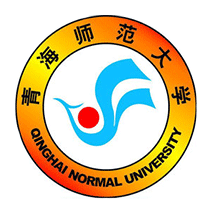 毛泽东思想和中国特色社会主义理论体系概论（2018版）教学设计第五专题  邓小平理论马克思主义中国化教研室2018年10月30日目 录第五专题 邓小平理论【教学目的】1、知识目标。了解邓小平理论的形成条件和过程，明确邓小平理论要回答的基本问题和主要内容，深刻理解邓小平理论作为中国特色社会主义开篇之作的开创性意义和深远价值。2、情感目标。通过系统学习邓小平理论要回答的基本问题和主要内容以及其作为中国特色社会主义的开篇之作和深远意义，从而坚定树立中国特色社会主义“四个自信”。   3、能力目标。改革开放40年中国取得了举世瞩目的发展成就，改革开放这个伟大决策深刻改变了中国，影响了世界。改革开放如何让中国实现了历史性巨变，要学会从邓小平理论中寻找初始密码。【教学重点】1、正确认识邓小平理论的形成条件，全面梳理邓小平理论的形成过程。2、正确认识和全面掌握邓小平理论要回答的基本问题和主要内容。3、深刻认识邓小平理论的历史地位和深远意义。【教学难点】1、正确认识和全面掌握邓小平理论要回答的基本问题和主要内容。2、深刻认识邓小平理论的历史地位和深远意义。【教学方法】本章将采用讲授法、启发式教学法、案例教学法、线上与线下混合式教学法、自主与合作式学习法等教学方法。以及多媒体展示与板书相结合的教学手段。【课时安排】计划学时8学时，每次课2学时。第一次课：第一节，2学时。第二次课：第二节，2学时。第三次课：第三节，2学时。第四次课：第四节，2学时。【教学内容】第一节 邓小平理论的形成第二节 邓小平理论的基本问题和主要内容第三节 邓小平理论的历史地位【课前准备】一、阅读相关书籍（1）中共中央文献编辑委员会：《邓小平文选》（第1-3卷），人民出版社1995年版。（2）中共中央文献研究室：《邓小平年谱（1904—1974）》，中央文献出版社2009年版。（3）中共中央文献研究室：《邓小平年谱（1975—1997）》，中央文献出版社2004年版。（4）中共中央文献研究室：《邓小平文集（1949—1974 年）》，人民出版社1995年版2014年版。（5）中共中央文献研究室：《邓小平传（1904—1974）》，中央文献出版社2014年版。（6）中共中央宣传部：《邓小平同志建设有中国特色社会主义理论学习纲要》，学习出版社1995年版。（7）习近平：《在纪念邓小平同志诞辰110周年座谈会上的讲话》，人民出版社2014年版。（8）【美】傅高义：《邓小平时代》，北京三联书店出版社2013年版。二、观看相关电视记录片（1）电视文献纪录片《邓小平》本片反映了邓小平同志光辉的革命历程，表现了他在中国革命和建设的长期历史进程中所建立的丰功伟绩。着重反映邓小平同志在党的十一届三中全会以后新的历史时期，坚持把马克思主义基本原理同中国实际相结合，以巨大的政治勇气和理论勇气，为开辟有中国特色的社会主义道路所作出的历史性的重大贡献。（2）电视文献纪录片《小平十章》本片以平实的视角和切入点来展现邓小平的崇高品格和独特的人格魅力。共10集，分别为：远行、老兵、破冰、春天、拓路、心愿、相依、情趣、亲情、财富。本片选取了邓小平波澜壮阔的人生经历中的这10个重要侧面，用“讲故事”的叙述方式来反映一代伟人的领袖风采和生活中的常人本色。这其中，既有早年与邓小平有过接触的当事人的访谈，也有资深文献研究学者对鲜为人知的历史事件的讲述，还有邓小平的亲属对亲身经历往事的追思。片中采用了大量从未公开的影音资料和历史图片。（3）电视文献记录片《突围——国门初开的岁月》本片通过对上百位当事人的寻访和大量的文献资料发掘，再现了20世纪70年代末80年代初以邓小平为核心的党的第二代中央领导集体带领全党全国人民解放思想，冲破阻力实行对外开放的难忘岁月。回顾了改革开放初期发生的重大事件和重大政策出台的历史背景，梳理和总结了部分重大实践和理论问题，凸现了改革开放对于中华民族伟大复兴的必要性和重要性。三、查阅相关网络资源http://cpc.people.com.cn/GB/69112/69113/index.html（中国共产党新闻网-党史人物纪念馆之邓小平纪念网）四、作业要求了解伟人生平，撰写读（观）后感，准备课堂发言。【课中讲授】【逻辑结构】本专题共分三节，主要讲授三大问题。第一个大问题主要讲授邓小平理论形成的条件和过程。包括两个目，第一目从邓小平理论形成的时代背景、历史根据和现实依据三个方面阐述了邓小平理论形成的条件。第二目从邓小平理论的理论发端、轮廓建构、体系形成和旗帜树立四个方面阐述了邓小平理论形成的基本过程。第二个大问题主要讲授邓小平理论回答的基本问题和主要内容。包括两个目，第一目阐述了邓小平理论回答的基本问题。第二目讲述了邓小平理论的主要内容。第三个大问题主要讲授邓小平理论的历史地位。包括三个目，第一目阐释了邓小平以一系列独创性的思想、观点，继承、丰富和发展马克思列宁主义、毛泽东思想，开辟了马克思主义和马克思主义中国化的新境界。第二目阐释了邓小平理论作为中国特色社会主义理论体系开篇之作的原因、价值和意义。第三目论述了邓小平理论是我国持续深入推进改革开放和社会主义现代化建设的理论指引和实践指南。【讲授内容】课堂展示将教学班级学生分为6-8组，每组选1-2名学生代表就课前预习的相关内容及观后感进行课堂发言，全班学生共享学习成果。教师就学生发言进行重点点评。课堂导入播放歌曲：《春天的故事》（作词：蒋开儒、叶旭；作曲：王佑贵）思考问题：（1）歌曲中唱到的“一位老人”具体是谁？；（2）“画了一个圈”具体指什么？；（3）整首歌曲体现了当时中国怎样的时代大背景？教师总结：（1）邓小平；（2）深圳经济特区；（3）改革开放新时期。第一节 邓小平理论的形成一、邓小平理论的形成条件邓小平理论是在和平与发展成为时代主题的历史条件下，在总结我国社会主义胜利和挫折的历史经验并借鉴其他社会主义国家兴衰成败历史经验的基础上，在我国改革开放和现代化建设的实践中，逐步形成和发展起来的。（一）时代背景：和平与发展的时代主题     20世纪世界历史大体经历了三个不同时期：20世纪初至20世纪50年代，全球处于战争与革命时期，20世纪50年代至80年代是处于美苏两级冷战和对抗时期，20世纪80年代以来，全球逐渐从战争和革命、冷战和对抗开始朝着和平与发展的方向演变。苏联解体打破两级格局，经济全球化逐渐求和平谋发展，逐渐成为世界各国人民的普遍愿望。邓小平敏锐地指出：“现在世界上真正大的问题，带全球性的战略问题，一个是和平问题，一个是经济问题或者说是发展问题。和平问题是东西问题，发展问题是南北问题。概括起来，就是东西南北四个字。南北问题是核心问题。”邓小平高瞻远瞩，敏锐把握住时代主题，用世界眼光来观察和思忖中国的发展问题，为我们党坚定实行对外开放政策，吸收一切人类文明成果，聚精会神搞建设奠定了科学基础，也为我们党在复杂变幻的国际局势中冷静沉着，抓住机遇，发展自己，提供了明确指针。（二）历史根据：社会主义建设的经验教训1956年“三大改造”结束后，我们走上了社会主义道路。我们开始学习苏联进行社会主义建设，在苏联模式的弊端初步暴露出来后，党中央立即提出，要以苏为鉴，将马克思主义与中国进行“第二次结合”，独立探索适合中国国情的社会主义建设道路。在这一探索中我们党形成了一些正确的和比较正确的理论观点、方针政策和实践经验。但同时，也犯了不少错误，走了不少弯路。我国社会主义建设经历的曲折和失误，特别是“文化大革命”给党、国家和各族人民带来的严重灾难，促使中国共产党人和中国人民进行深刻的反思。十一届三中全会以后，以邓小平为主要代表的中国共产党人，领导全党和全国人民，果断地纠正了这些错误，深刻地分析了它出现的原因，同时又坚决地维护和继承了过去在理论上和实践上所取得的一切积极成果。（三）现实依据：改革开放和现代化建设的实践我国的改革开放和社会主义现代化建设是一项前无古人的崭新事业，没有成熟的理论指导，没有现成的经验可循，唯有在“摸着石头过河”的实践摸索中总结经验，升华认识，凝练理论。中国人民以昂扬的奋斗姿态，澎湃的创造激情投身和参与改革开放的生动实践，为邓小平理论的形成和发展奠定了深厚的实践基础。作为第二代中央领导集体的核心人物，邓小平同志领导全党总结人民群众的伟大创造，丰富和提升了我国社会主义现代化建设的规律性认识，从而创立了邓小平理论。二、邓小平理论形成的过程（一）理论发端【播放视频】《邓小平1978年12月在党的十一届三中全会上发表讲话》（片段）【教师提问】1、邓小平如何理解毛泽东思想？其对“两个凡是”的态度是什么？    2、党的十一届三中全会的主要内容是什么？其伟大意义是什么？【学生回答】【教师总结】1、邓小平提出必须世世代代地用准确的完整的毛泽东思想来指导我们全党、全军和全国人民，，把党和社会主义的事业，把国际共产主义运动的事业，胜利地推向前进。不能够只从个别词句来理解毛泽东思想，那样只能割裂、歪曲毛泽东思想，损害毛泽东思想。邓小平指出实事求是是毛泽东思想的精髓，他旗帜鲜明反对“两个凡是”的错误观点，支持和领导开展真理标准问题的讨论，积极推动进行各方面的拨乱反正。2、1978年12月召开的党的十一届三中全会，重新确立了解放思想、实事求是的思想路线，停止使用“以阶级斗争为纲”的错误提法，确定把全党工作的着重点转移到社会主义现代化建设上来，作出实行改革开放的重大决策，实现了党的历史上具有深远意义的伟大转折。链接：“两个凡是”的提出、内容及影响（1）提出过程 1976年10月26日，当时主持党中央、国务院、中央军委工作的华国锋在听取了中央宣传工作的汇报后，针对广大群众纷纷要求邓小平出来工作和为“天安门事件”平反的情况，提出：一、要集中批“四人帮”，连带批邓。二、“四人帮”的路线是极右的路线。三、凡是毛主席讲过的，点过头的，都不要批评。四、“天安门事件”要避开不说。这是华国锋第一次提出“两个凡是”的主张。1977年2月7日，华国锋批准由《人民日报》、《红旗》杂志、《解放军报》发表的两报一刊社论《学习文件抓纲要》，公开提出“两个凡是”的错误方针。（2）基本内容“凡是毛主席作出的决策，我们都坚决维护；凡是毛主席的指示，我们都始终不渝地遵循”。（3）消极影响“两个凡是”的实质是要把毛泽东晚年的“左”倾错误延续下去。同年３月10日至22日召开的中共中央工作会议上，华国锋在讲话中坚持“两个凡是”的方针，继续延用了“文化大革命”中的一些错误提法，仍认定天安门事件是“反革命事件”，认为“批林批邓，反击右倾翻案风”是正确的，阻挠邓小平出来工作等。这就为全党纠正“文化大革命”中的“左”倾错误，拨乱反正，设置了障碍。“两个凡是”既不足以维护毛泽东的历史地位和毛泽东思想的权威，更不可能使党从极“左”思想教条的束缚下解脱出来，开创新的工作局面。——摘自《中国共产党新闻——资料中心》（二）构建轮廓  【伟人名言】  把马克思主义的普遍真理同我国的具体实际结合起来，走自己的道路，建设有中国特色的社会主义，这就是我们总结长期历史经验得出的基本结论。—— 1982年党的十二大邓小平致开幕词【课堂互动】     邓小平在党的十二大开幕词中的讲话有什么深刻意义？【学生回答】【教师总结】   “走自己的道路，建设有中国特色的社会主义”这一重大命题的提出具有里程碑意义，是中国共产党人将马克思主义基本原理与中国实际、时代特征相结合，开辟中国社会主义现代化建设新道路的辉煌开端。从此，“中国特色社会主义”成为我们党推进改革开放和社会主义现代化建设的全部理论和实践主题。    从党的十二大到十三大，伴随着我国改革开放和现代化建设实践的全面开展和深入发展，邓小平围绕着“什么是社会主义、怎样建设社会主义”这个基本的理论问题和实践问题进行深层次思考，提出了关于社会主义的许多重要的科学论断。1984年党的十二届三中全会作出了《关于经济体制改革的决定》，提出了社会主义经济是公有制基础上的有计划的商品经济。此后，从农村改革到城市改革，由经济体制改革到各方面体制改革，展开了波澜壮阔的历史进程，形成了一系列新的方针政策以及与此相对应的理论观点。党的十三大报告明确指出：“十一届三中全会以来，我们党在对社会主义再认识的过程中，在哲学、政治经济学和科学社会主义等方面，发挥和发展了一系列科学理论观点。教师提问：十三大报告中指出的“一系列科学理论观点”具体指什么？学生回答：参考教材第91-92页。教师总结：上述“十二个关于”的一系列重要观点初步回答了我国社会主义建设的阶段、任务、动力、条件、布局和国际环境等基本问题，标定了改革开放新时期我国社会主义现代化建设的科学轨道。”这是党第一次对中国特色社会主义理论进行系统概括，标志着邓小平理论轮廓的形成。（三）形成体系【播放视频】《邓小平南方谈话》（片段）【欣赏小品】《我错了》（央视春晚节目，表演者：冯巩、牛群）教师提问：1.阅读相关材料，结合小品的幽默台词，思考邓小平发表南方谈话的背景是什么？2.根据相关资料，总结邓小平南方谈话提出的一系列重要观点。3.南方谈话的重要意义表现在何处？学生回答：教师总结：1、1992年1月18日至2月21日，邓小平先后视察武昌、深圳、珠海、上海等地，发表重要谈话。简称“南方谈话”。人民群众对包括党内一些领导干部对改革开放带来的新变化不适应，心存疑虑，集中起来就是“姓资姓社”的问题，担心改革开放会不会将中国引向资本主义。2、邓小平在南方谈话中重申了深化改革、加速发展的必要性和重要性，提出了一系列重要论断：如社会主义本质；“三个有利于”标准；发展市场经济；革命是解放生产力，改革也是解放生产力；不坚持社会主义，不改革开放，不发展经济，不改善人民生活，就没有出路；改革开放的胆子要大一些，敢于试验，看准了的，就大胆地试，大胆地闯；要提倡科学，靠科学才有希望；要坚持两手抓，一手抓改革开放，一手抓打击各种犯罪活动，这两手都要硬；等等。3、南方谈话是邓小平理论的集大成之作，从理论上深刻地回答了当时困扰和束缚人们思想的一系列重大问题，推进改革开放和社会主义现代化建设进入新阶段，邓小平理论也逐步走向成熟。党的十四大报告明确指出：“我们党所以能够取得这样的胜利，根本原因是在十四年的伟大实践中，坚持把马克思主义基本原理同中国具体实际相结合，逐步形成和发展了建设有中国特色社会主义的理论。”               教师提问：1.十四大报告中提出的“中国特色社会主义理论”具体指什么？2.邓小平同志与这一理论是什么关系？学生回答：教师总结：1.十四大报告中提到的中国特色社会主义理论就是指邓小平理论。这个理论，第一次比较系统地初步回答了中国这样的经济文化比较落后的国家如何建设社会主义、如何巩固和发展社会主义的一系列基本问题，用新的思想、观点，继承和发展了马克思主义。2.邓小平同志是邓小平理论的主要创立者。邓小平同志是我国社会主义改革开放和现代化建设的总设计师。他敏锐把握时代发展的脉搏和契机，时刻关注最广大人民的利益和愿望，尊重实践，尊重创造，既不丢掉老祖宗又敢于讲新话，勇于在继承前人中探索和开辟新路，丰富和发展真理，表现出了巨大的政治勇气和理论勇气，对邓小平理论的创立做出了独创性贡献。（四）树立旗帜党的十五大正式提出“邓小平理论”这一概念，深刻阐述了其历史地位和指导意义。十五大报告明确指出：“实践证明，作为毛泽东思想的继承和发展的邓小平理论，是指导中国人民在改革开放中胜利实现社会主义现代化的正确理论。”十五大还郑重地把邓小平理论同马克思列宁主义、毛泽东思想一起，确立为党的指导思想并写入党章。1999年的宪法修正案正式将邓小平理论载入宪法。至此，邓小平理论成为全党全国各族人民推进改革开放和社会主义现代化事业必须长期坚持的指导思想。第二节  邓小平理论的基本问题和主要内容一、邓小平理论回答的基本问题       （一）社会主义本质论的提出【伟人名言】 我们冷静地分析了中国的现实，总结了经验，肯定了从建国到一九七八年三十年的成绩很大，但做的事情不能说都是成功的。我们建立的社会主义制度是个好制度，必须坚持。我们马克思主义者过去闹革命，就是为社会主义、共产主义崇高理想而奋斗。现在我们搞经济改革，仍然要坚持社会主义道路，坚持共产主义的远大理想，年轻一代尤其要懂得这一点。但问题是什么是社会主义，如何建设社会主义。我们的经验教训有许多条，最重要的一条，就是要搞清楚这个问题。 ——《邓小平文选》第三卷，人民出版社1993年版，第115—116页。教师提问：从上述邓小平同志的讲话中，告诉我们革命、建设和改革皆需搞明白的基本问题是什么？学生回答：教师总结：我国社会主义在改革开放前所经历的曲折和失误，归根到底就在于对这个问题没有完全搞清楚。改革开放以来在前进中遇到的一些犹疑和困惑，归根到底也在于对这个问题没有完全搞清楚。因此，什么是社会主义、怎样建设社会主义，是邓小平在领导改革开放和现代化建设这一新的革命过程中，不断提出和反复思考的首要的基本的理论问题。链接：1975年整顿是邓小平重新思考什么是社会主义的开端    学者观点——冷溶（中国社会科学院学部委员，著名理论家。） 有人说，邓小平是在江西劳动的时候就已经开始重新考虑什么是社会主义问题。我认为，真正的深入“重新思考”主要是在1975年。邓小平在领导整顿中，与“四人帮”在一系列问题上进行针锋相对的斗争，涉及社会主义要不要发展生产力，要不要按劳分配，以及科技教育、知识分子问题，改革、开放问题，文化、军事、党建问题等等，几乎所有领域和所有方面。他在这些问题上全力恢复马列主义、毛泽东思想的正确观点，批判“四人帮”的歪曲和割裂。特别是集中在社会主义要不要发展生产力这个关键问题上。从《邓小平思想年谱》披露的三段话中，可以看到，他在当时思考已经相当深刻：“现在学习毛主席关于理论问题的指示，限制资产阶级法权，也要有个物质基础。不然怎么过渡到共产主义？各取所需，是要有丰富的物质基础。这同‘唯生产力论’是两回事。”（《邓小平思想年谱》第4页）“我们反对‘唯生产力论’，但是搞社会主义建设不能不搞生产，不能不搞科学技术。我们强调劳动生产率，强调科学技术，不能算作唯生产力论。如果不讲这些，还能说得上社会主义总路线吗？我们总是要把革命和生产都搞好才行嘛”。（《邓小平思想年谱》第8页）“中国这么多人口，国民经济搞不上去怎么行，我们一定要搞上去。批唯生产力论谁还敢抓生产？现在把什么都说成是资产阶级法权，多劳多得是应该的，也叫资产阶级法权吗？搞生产究竟用什么东西作为动力？”（《邓小平思想年谱》第10—11页）这些话表明，邓小平已经开始从马克思主义、共产主义的基本原理上，深入思考什么是社会主义的问题。这些观点与他以后的思想是一脉相承的。因而，1975年的整顿是邓小平思考什么是社会主义、怎样建设社会主义的开端。教师提问：什么是社会主义，如何建设社会主义，搞清楚这个基本理论问题的关键是什么？邓小平同志是如何思考和回答这个基本问题的？ 学生回答：教师总结：邓小平根据马克思主义的基本原理和社会主义的实践经验，对这个问题进行了不懈探索，作出了科学的回答。即在坚持社会主义基本制度的基础上进一步认清社会主义的本质。首要的问题是我们必须坚持社会主义基本制度。对社会主义制度的肯定和信心是邓小平深入思考什么是社会主义、怎样建设社会主义的逻辑起点。正如他所指出的，“只有社会主义才能救中国，只有社会主义才能发展中国。”“过去行之有效的东西，我们必须坚持，特别是根本制度，社会主义制度，社会主义公有制，那是不能动摇的。”为此，在改革初期邓小平同志就旗帜鲜明的反对资产阶级自由化，提出“四项基本原则”，并强调“四项基本原则”是我们党的立国之本，是我国一切进步和发展的基础。关键的问题是搞清楚社会主义的本质。邓小平在深刻总结建国以来党领导现代化建设正反两方面经验的基础上，立足新时期改革开放和现代化建设新的伟大实践，进行了深邃的理论思考，从而科学的、精辟的、创造性的揭示了社会主义本质。【案例分析1-2】 1、改革开放史心酸注释：震动中央的大逃港风潮此后近三十年时间里，政治铁幕却并未将香港与祖国大陆的脐带完全斩断，除了官方有限度的交往，以偷渡为主的民间形式始终活跃，最终汇聚为一股股逃亡香港的奔涌潮流。以深圳为例，在公开的文件里，“深圳历史上共出现了四次大规模偷渡”，分别为1957年、1962年、1972年和1979年。第一次1957年前后，实行公社化运动期间，一次外逃了5000多人。第二次1962年，经济困难时期，一次外逃1.9万人。第三次1972年，“文革”期间，外逃2万人。第四次是1979年，撤县建市初期，有7万多人沿着几条公路成群结队地拥向边境线，伺机越境，最后外逃3万人。对于只有11万劳动力的宝安县来说，这是一次空前的大失血。据广东省委边防口岸领导小组办公室的统计，1954年到1980年，官方明文记载的“逃港”事件就有56.5万多人次。——摘自《人民网 2010年08月18日》2、冰点特稿：人民会用脚投票1978年，习仲勋主政广东后，经过大量的走访，亲身感受到了当地居民对提高生活水平的渴望。他意识到，光靠严防死守不可能有效地遏制偷渡，必须另辟蹊径。随后，广东省委主要负责人向中央提出了在深圳设立经济特区的想法。很快，他们便迎来了复出不久的邓小平。据说，在他们忐忑不安地汇报了逃港情况后，邓小平却出奇地沉默。他连吸了几根烟，平静地对大家说：“这是我们的政策有问题。逃港，主要是生活不好，差距太大，生产生活搞好了，才可以解决逃港问题。”       ——摘自《中青在线－中国青年报 2010年12月30日》教师提问：结合上述材料，分析“大逃港”最主要的原因是什么？其实质是什么？学生回答：教师总结：“大逃港”的根本原因是贫穷和饥荒。“大逃港”问题的实质不在于群众觉悟的高低，也不在于资产阶级的诱惑，而在于“左”倾错误路线所导致的国民经济凋敝，以及由这种凋敝所带来的艰难民生。正如邓小平同志指出的，“社会主义是一个很好的名词，但是如果搞不好，不能正确理解，不能采取正确的政策，那就体现不出社会主义的本质。”逃港风潮就是我们离开生产力标准抽象地谈论社会主义，把不是社会主义本质属性的东西当做社会主义的原则加以固守，把有利于生产力发展的东西当做资本主义复辟加以反对的深刻历史教训之一。因此，我国社会主义建设在改革开放前所经历的曲折和失误，在改革开放中遇到的疑虑和困惑，归根结底源于我们党对这个基本理论问题没有完全搞清楚。（二）社会主义本质论的内涵1992年初，邓小平在南方谈话中对社会主义本质作了总结性理论概括：“社会主义的本质，是解放生产力，发展生产力，消灭剥削，消除两极分化，最终达到共同富裕。”这一科学概括，既包括了社会主义社会的生产力问题，又包括了以社会主义生产关系为基础的社会关系问题，是一个有机整体。1、它突出地强调“解放生产力，发展生产力”，纠正了过去忽视生产力发展的错误观念，反映了中国社会主义整个历史阶段尤其是初级阶段特别需要注重生产力发展的迫切要求，明确了社会主义基本制度建立后还要通过改革进一步解放生产力，体现了在世界新科技革命推动生产力迅速发展的条件下，社会主义为回答资本主义严峻挑战所必须采取的战略决策。2、它突出地强调“消灭剥削，消除两极分化，最终达到共同富裕”，阐明了社会主义社会的发展目标以及实现这个目标必须以解放和发展生产力为基础，指出了我们发展生产力与剥削阶级统治的社会发展生产力的目的根本不同。3、社会主义本质理论是生产力发展和生产关系变革的有机统一，是目的和手段的有机统一，不能割裂开来理解。“解放生产力，发展生产力”，是“消灭剥削，消除两极分化，最终达到共同富裕”的物质基础与实现手段，而“消灭剥削，消除两极分化”是“解放生产力，发展生产力”和“最终达到共同富裕”的所有制基础，“最终达到共同富裕”是生产力发展和公有制发展共同的目标和结果。这一科学概括，为我们坚持公有制又完善和发展公有制指出了明确的方向。邓小平强调，在改革中我们始终坚持两条根本原则，一是以社会主义公有制为主体，一是共同富裕。因此，我们实行公有制为主体、多种所有制经济共同发展的基本经济制度，既坚持了科学社会主义的基本原则，又根据中国的时代特点作了新的发展。我国基本经济制度的完善和发展归根结底取决于生产力解放和发展的实际要求，最终目的要有利于实现共同富裕的目标要求。（三）社会主义本质论的重要意义1、对于我们在坚持社会主义基本制度的基础上推进改革，具有重大的政治意义。邓小平关于社会主义本质的概括，廓清了人们思想认识上“姓资姓社”等的疑虑和困惑，坚定了全党全社会推进改革开放和社会主义的信心和定力。2、对于我们指导改革沿着合乎社会主义本质要求的方向发展，具有重大的理论意义。邓小平关于社会主义本质的概括，深化了我们党对科学社会主义的认识，为新时期推进马克思主义中国化提供了理论指引。3、对于我们建设中国特色的社会主义，具有重大的实践意义。邓小平关于社会主义本质的概括，坚定了信心，廓清了认识，掀起了社会主义现代化建设的新高潮，为新时期建设中国特色社会主义提供了实践指南。二、邓小平理论的主要内容（一）解放思想、实事求是的思想路线解放思想，实事求是，是我们党的思想路线。搞革命，要解放思想，实事求是；建设社会主义，也要解放思想，实事求是。1、解放思想，实事求是思想路线的重新确立【播放视频】《邓小平关于“全党讨论实践是检验真理的唯一标准”的讲话》        《社会主义五百年——拨开迷雾》“文革”结束后，中国依然在徘徊中前进，为拨开十年“文革”的思想迷雾，冲破“两个凡是”的思想藩篱，打开现代化建设的崭新局面，邓小平同志以马克思主义战略家、政治家、理论家的非凡胆略和科学态度，在1978年召开的中央工作会议上发表了《解放思想，实事求是，团结一致前看》的重要讲话，指出：“一个党，一个国家，一个民族，如果一切从本本出发，思想僵化，迷信盛行，那它就不能前进，它的生机就停止了，就要亡党亡国。”他旗帜鲜明地提出毛泽东思想的精髓是实事求是，领导和支持关于实践是检验真理的唯一标准的大讨论，着手解决党的思想路线问题。随后召开的十一届三中全会重新确立了马克思主义实事求是的思想路线，开启了改革开放历史新时期。2、解放思想，实事求是思想路线科学内涵党的实事求是思想路线的基本内容是：一切从实际出发，理论联系实际，实事求是，在实践中检验和发展真理。其中，一切从实际出发是前提和基础，理论联系实际是根本途径和方法，实事求是是实质和核心，在实践中检验真理和发展真理是真理验证的条件和目的。3、解放思想，实事求是思想路线的重要意义邓小平指出，“不解放思想，不实事求是，不从实际出发，理论与实践不想结合，不可能有现在的一套方针、政策，不可能把人们的积极性统统调动起来，也就不可能搞好现代化建设，显示出社会主义制度的优越性。”因此，解放思想、实事求是的思想路线，有力地推动和保证了改革开放的进行，体现了辩证唯物主义和历史唯物主义的世界观方法论，体现了革命胆略和科学精神的统一，是邓小平理论的活的灵魂，是邓小平理论的精髓。链接1：实事求是思想路线形成的来龙去脉党的思想路线经历了一个形成、发展和完善的过程。我党历史上自觉地提出并第一次使用“思想路线”这一概念的是毛泽东。1929年6月，毛泽东在写给林彪的信中，首次使用了“思想路线”一词。1930年5月，毛泽东在《反对本本主义》中明确提出了“思想路线”概念。1937年8月毛泽东写作《实践论》和《矛盾论》为实事求是思想路线奠定了坚实的哲学基础。1938年10月毛泽东在党的六届六中全会上提出“共产党员应是实事求是的模范”。1941年5月毛泽东在《改造我们的学习》中第一次对实事求是的概念作了科学解释，把实事求是对待马克思主义的根本态度和党性原则的高度。经过延安整风运动和党的七大，毛泽东倡导的实事求是思想路线在全党得到确立。链接2：实事求是思想路线科学内涵的拓展改革开放新时期，历届中央领导集体始终坚持党的思想路线，并根据新的实践赋予党的思想路线以新的内涵。江泽民同志在党十六大报告中指出，坚持党的思想路线，解放思想，实事求是，与时俱进，是我们党坚持先进性和增强创造力的决定性因素。胡锦涛同志在2004年召开的中纪委三次全会上针对党员领导干部中出现的一些不思进取、工作不实、急功近利、弄虚作假、贪图享受、脱离群众等亟需解决的突出问题，强调全党要大兴求真务实之风。党的十八大以来，习近平总书记继续坚持实事求是的思想路线，强调要坚持解放思想、实事求是，冲破思想观念的障碍，突破利益固化的藩篱，抓住机遇，努力在全面深化改革上取得突破。总之，解放思想、实事求是、与时俱进、求真务实是我们党实事求是的思想路线的精髓，解放思想则是其本质要求。【课堂互动】教师提问：如何理解解放思想与实事求是、与时俱进、求真务实的辩证关系？学生回答：教师总结：1、解放思想是实事求是的内在要求和前提。一切从实际出发，理论联系实际，一时间作为检验真理的唯一标准，必然要求我们立足新变化了的实际，了解新情况，分析新矛盾，解决新问题。这就要求我们摒弃不合时宜、不切实际的传统思维观念和固有模式的束缚，勇于接受新事物，研究新事物，以改革创新精神开展创造性的工作。一摒弃一接受的过程就是解放思想的过程。因此只有解放思想才能坚持实事求是。实事求是是解放思想的目的和归宿。2、解放思想必须以实事求是为基础。解放思想不是不切实际的主观臆想、胡乱猜想，而必要要立足不断变化的实际，摆脱旧思维观念的禁锢，让主观认识随发展变化的实际而变化，时刻保持主观认识和客观实际的相统一，从而切实推动人们研究实事，求真是，真正做到实事求是。3、与时俱进与解放思想、实事求是互为前提和要求。与时俱进要求我们的全部理论和工作都要体现时代性，把握规律性，富裕创造性。这就要求必须解放思想，实事求是。反之，解放思想，实事求是也必须在我们不断与时俱进的过程中得以实现。4、解放思想，实事求是，与时俱进都要求我们必须要求真务实。求真务实是坚持马克思主义科学世界观和方法论的本质要求，体现了马克思主义理论和实践、知和行的具体的、历史的相统一。所谓“求真”，就是“求是”，也就是依据解放思想、实事求是、与时俱进的思想路线，去不断地认识事物的本质，把握事物的规律。所谓“务实”，则是要在这种规律性认识的指导下去实践。求真与务实的统一，就是我们党解放思想、实事求是、与时俱进的思想路线在人类实践活动中的基本要求和具体体现。总之，解放思想、与时俱进、求真务实在新的实践基础上，丰富和拓展了我们党实事求是的思想路线的科学内涵，是我们在任何时候都必须坚持的实事求是思想路线的内在要求。（二）社会主义初级阶段理论【案例分析】湖北省当阳县跑马乡的故事1958年10月中旬发生在湖北省当阳县跑马乡:乡党委书记在大会上宣布，11月7日是社会主义结束之日，11月8日是共产主义开始之日。会议一开完，大家就上街去拿商店的东西。商店的东西拿完后，就去拿别人家的。你的鸡，我可以抓来吃；这个队种的菜，别的队可以随便跑来挖。小孩子也不分你的我的了。只保留一条：老婆还是自己的。这位乡党委书记还说：不过这一条还得请示上级。                   ——摘自《新时期的旗帜》（顾海良、秦宣）教师提问：结合材料，思考我们党在全面建设社会主义时期为什么会出现这样的荒诞事件？学生回答：教师总结：中国的社会主义社会，脱胎于100余年的半殖民地半封建社会，历经30年新民主主义革命的洗礼和3年社会主义改造而建立起来的，生产力落后，基础薄弱，但当时的人们对此国情并未有清醒的认识，对社会主义建设的经验和理论也准备不足，认识不深刻，因此盲目向共产主义迈进，实现“穷过度”，导致社会主义现代化建设出现了严重错误和曲折。改革开放以来，邓小平谈到我国社会主义建设的经验时指出：“不要离开现实和超越阶段采取一些‘左’的办法，这样是搞不成社会主义的。”党的十三大前夕，邓小平指出：“我们党的十三大要阐述中国社会主义是处在一个什么阶段，就是处在初级阶段，是初级阶段的社会主义。社会主义本身是共产主义的初级阶段，而我们中国又处在社会主义的初级阶段，就是不发达的阶段。一切都要从这个实际出发，根据这个实际来制订规划。”                 链接：社会主义初级阶段理论的探索过程（1）马克思主义经典作家对发展阶段的重要论述① 马克思、恩格斯：1875年，马克思在《哥达纲领批判》中，曾对未来社会的发展作出过设想，在发达的资本主义国家，无产阶级夺取政权后，社会的发展经历三个阶段。社会主义取代资本主义之后，未来社会将经历的革命转变时期（即过渡时期）、共产主义社会第一阶段和共产主义社会的高级阶段。马克思、恩格斯并没有亲身经过社会主义社会，未来社会的发展会有什么变化，他们并不能预测，但恩格斯在晚年曾认为社会主义社会并不是一成不变的东西，而应当看成是一个经常变化、不断改革的社会，这蕴含着社会主义阶段是不断发展的。② 列宁：在社会主义发展史上最早提到社会主义发展阶段的人。列宁提出共产主义第一阶段是社会主义，资本主义只能过渡到社会主义而不是社会主义，还提出“初级形式的社会主义”、“发达的社会主义”、“完整的社会主义”等社会主义多级发展的新思想，但列宁没有对这个新思想进一步阐发。③ 斯大林：斯大林在1936年宣布苏联基本上建成了共产主义第一阶段——社会主义，1952年提出，苏联已经处于“从社会主义过渡到共产主义期间”。这种脱离实际、急于过渡的思想对苏联和其他社会主义国家的发展造成了消极影响。（2）社会主义全面建设时期，中国共产党人对社会主义发展阶段的初步认识① 1957年，区分过渡时期后可分为社会主义的建立时期和建成时期。② 1958年，“大跃进”和人民公社化运动，认为共产主义“已经不是什么遥远将来的事情了”。。③ 1959年底到1960年初，毛泽东在读苏联《政治经济学教科书》时提出，社会主义分二个阶段：不发达的社会主义与比较发达的社会主义。后一阶段比前一阶段可能需要更长的时间。④ 1962年，认为在共产主义到来之前的社会主义社会都是向共产主义过渡的过渡时期。（3）改革开放以来，中国共产党人对社会主义初级阶段的深入认识十一届三中全会刚闭幕，邓小平就提出，要适合中国情况，走出一条中国式的现代化道路。全党开始了对中国国情的重新认识。① 1979年邓小平指出，底子薄，人口多，生产力落后，这是中国的现实国情，强调中国的现代化建设必然是长期的。② 1979年叶剑英在建国30周年大会上的讲话中页指出：“我国现在还是发展中的社会主义国家，社会主义制度还不完善，经济和文化还不发达。”“在我国实现现代化，必然要有一个初级到高级的过程。”③ 1981年党的十一届六中全会通过的《关于建国以来党的若干历史问题的决议》第一次明确提出，“我们的社会主义制度还是处于初级阶段”的论断。④ 1982年党的十二大报告指出，中国的社会主义社会现在还处于初级发展阶段，物质文明还不发达。这表明我们党对社会主义初级阶段的认识进一步深化了。⑤ 1986年党的十二届六中全会指出，“我国还处于社会主义的初级阶段”，并第一次对社会主义初级阶段的本质特征作了比较科学的概括。⑥ 1987年党的十三大指出，“我国正处于并将长期处于社会主义初级阶段”，并对社会主义初级阶段作了全面系统的论述，形成了比较完整的社会主义初级阶段理论，提出了社会主义初级阶段的基本路线。这表明党对社会主义和中国国情认识上的一次飞跃，标志着社会主义初级阶段理论初步形成。⑦ 1992年党的十四大说明了社会主义初级阶段理论与建设有中国特色社会主义理论的内在联系。⑧ 1997年党的十五大进一步深化了这一理论，提出了党在社会主义初级阶段的基本纲领，并且全面阐述了社会主义初级阶段的过程特征。标志着党对社会主义初级阶段的认识达到了一个新的高度。⑨ 2002年党的十六大指出，“必须看到，我国正处于并将长期处于社会主义初级阶段……巩固和提高目前达到的小康水平，还需要进行长时期的艰苦奋斗。” ⑩ 2007年党的十七大强调我国仍处于并将长期处于社会主义初级阶段的基本国情没有变，人民日益增长的物质文化需要同落后的社会生产之间的矛盾这一社会主要矛盾没有变。即“两个没有变”。⑪ 2012年党的十八大强调我国仍处于并将长期处于社会主义初级阶段的基本国情没有变，人民日益增长的物质文化需要同落后的社会生产之间的矛盾这一社会主要矛盾没有变，我国是世界上最大的发展中国家的国际地位没有变。在任何情况下都要牢牢把握社会主义初级阶段这个最大国情，推进任何方面的改革发展都要牢牢立足于社会主义初级阶段这个最大实际。⑫ 2017年党的十九大强调指出我国社会主要矛盾的变化，没有改变我们对我国社会主义所处历史阶段的判断，我国仍处于并将长期处于社会主义初级阶段的基本国情没有变，我国是世界最大发展中国家的国际地位没有变。   总之，正是由于对社会主义初级阶段基本国情有清醒认识，我们才成功走出一条中国特色社会主义道路，使社会主义现代化建设取得举世瞩目的巨大成就。在中国特色社会主义进入新时代，我们仍然要坚持社会主义初级阶段理论。1、社会主义初级阶段理论的科学含义         党的十三大明确指出社会主义初级阶段包括两层含义：第一，我国已经是社会主义社会。我们必须坚持而不能离开社会主义。第二，我国的社会主义还处在初级阶段，我们必须从这个实际出发而不能超越这个阶段。教师提问：如何科学解读社会主义初级阶段论断的两层含义？学生回答：教师总结：从马克思主义质变和量变相统一的维度解读“两层含义”：首先，从质变角度看，即从社会性质的属性看，“三大改造”结束后，我国已经进入社会主义社会。政治上，实行共产党的领导和人民民主专政。经济上，生产资料社会主义公有制占主体地位。思想文化上，马克思主义是全党全国的指导思想。从1956年社会主义全面探索时期到十一届三中全会的改革开放新时期再到十八大以来中国特色社会主义进入新时代，我们都是在坚持社会主义道路的基础上，对社会主义现代化建设进行探索。其次，从量变角度看，即从社会发展程度看，我国的社会主义还处于初级阶段。我国的生产力水平还远远落后于发达资本主义国家，在经济、政治、思想文化和社会生活的各个领域里，还没有根本摆脱贫穷落后的不发达状态，还处于社会主义的不发达阶段。十八大以来，我们进入中国特色社会主义新时代，社会主义矛盾转变为人们对美好生活的需要与发展不平衡不充分之间的矛盾，但是我们处于社会主义初级阶段的国情没有变，我们依然是世界上最大的发展中国家的国际地位没有变。 最后，我们要综合质和量两个维度，全面深刻认识我国发展所处的历史方位，把社会性质同它发展的程度统一起来。即必须坚持而不能离开社会主义，必须正视而不能超越初级阶段。只有全面、正确地理解和把握“社会主义”和“初级阶段这两方面的含义，才能避免片面性，才能同“右”的和“左”的错误倾向划清界线。 社会主义初级阶段的两层含义既相互区别又紧密联系，构成了一个有特定内涵的新概念。这里所说的初级阶段，不是泛指任何国家进入社会主义都会经历的起始阶段，而是指我国在生产力水平不高、商品经济不发达条件下建设社会主义必然要经历的特定历史阶段。    2、社会主义初级阶段的主要特征（1）党的十三大阐述的社会主义初级阶段的基本特征党的十三大从逐步发展过程、我国人口结构、工业发展水平、地区发展状况、科学教育文化发展五个方面概括了我国社会主义初级阶段的基本特征。具体表现如下：一是逐步摆脱贫穷、摆脱落后的阶段；二是由农业人口占多数的手工劳动为基础的农业国，逐步变为非农产业人口占多数的现代化的工业国的阶段；三是由自然经济半自然经济占很大比重，变为商品经济高度发达的阶段；四是通过改革和探索，建立和发展充满活力的社会主义经济、政治、文化体制的阶段；五是全民奋起，艰苦创业，实现中华民族伟大复兴的阶段。（2）党的十五大阐述的社会主义初级阶段的基本特征党的十五大进一步从社会主义初级阶段基本特点、产业结构和产业现代化、经济形态和运行方式、科技文化教育发展水平、人民生活水平、地区发展差别、各项体制完善、社会主义精神文明建设、社会主义初级阶段历史任务九个方面阐述了我国社会主义初级阶段的基本特征。具体表现如下：一是逐步摆脱不发达状态，基本实现社会主义现代化的历史阶段；二是由农业人口占很大比重、主要依靠手工劳动的农业国，逐步转变为非农业人口占多数、包含现代农业和现代服务业的工业化国家的历史阶段；三是由自然经济半自然经济占很大比重，逐步转变为经济市场化程度较高的历史阶段；四是由文盲半文盲人口占很大比重、科技教育文化落后，逐步转变为科技教育文化比较发达的历史阶段；五是由贫困人口占很大比重、人民生活水平比较低，逐步转变为全体人民比较富裕的历史阶段；六是由地区经济文化很不平衡，通过有先有后的发展，逐步缩小差距的历史阶段；七是通过改革和探索，建立和完善比较成熟的充满活力的社会主义市场经济体制、社会主义民主政治体制和其他方面体制的历史阶段；八是广大人民牢固树立建设有中国特色社会主义共同理想，自强不息，锐意进取，艰苦奋斗，勤俭建国，在建设物质文明的同时努力建设精神文明的历史阶段；九是逐步缩小同世界先进水平的差距，在社会主义基础上实现中华民族伟大复兴的历史阶段。这一概括，充分体现了社会主义初级阶段历史发展的过程性特征。    3、社会主义初级阶段理论的重要意义社会主义初级阶段理论，是党的十一届三中全会以来我们党对社会主义和国情再认识的理论成果，是邓小平理论的重要组成部分，具有重大的理论和实践意义。第一，社会主义初级阶段理论是马克思主义关于社会主义发展阶段理论的新重大突破和重大发展，是中国特色社会主义理论体系的立论基础。 第二，社会主义初级阶段理论是建设中国特色社会主义的总依据，是党制定和执行正确路线、方针、政策的基本出发点。历史事实证明，在坚持社会主义的问题上，只讲性质和方向，不讲程度和水平，或者只讲程度和水平，不讲性质和方向，都会陷入盲目、不清醒状态，发生“左”的或右的错误。（三）党的基本路线党的基本路线是党在一定历史时期为解决社会主要矛盾而制定的行动纲领，是党总揽全局、协调各方的根本指导方针，是党制定各项具体方针、政策的依据，全党统一思想、统一行动的基础。1、社会主义初级阶段的基本路线的提出党的基本路线是党在正确分析社会主义初级阶段主要矛盾，总结中国社会主义建设的历史经验和中国特色社会主义建设的新鲜经验的基础上提出的。（1）正确分析社会主义初级阶段的主要矛盾。1981年党的十一届六中全会通过的《历史决议》对我国社会作了规范性的表述：在社会主义改造基本完成之后，我国社会所要解决的主要矛盾，是人民日益增长的物质文化需要同落后的社会生产之间的矛盾。（2）总结中国社会主义建设的历史经验。在社会主义改造基本完成之后，党带领全国人民开启了社会主义建设的艰辛探索。在这个探索中形成了一些正确的和比较正确的理论观点、方针政策和实践经验。但这一时期，我们也犯了不少错误，走了不少弯路。这主要是在经济上急于求成、盲目求纯和急于过渡，在政治上坚持以阶级斗争为纲。造成这些失误的更深层的原因，一是偏离了党的实事求是的思想路线，对国际国内的形势、对我国社会主义时期的主要矛盾和中国现实的具体国情作出了错误的估量和判断；二是对什么是社会主义和如何建设社会主义问题没有完全搞清楚，因而也就不可能集中精力发展生产力，也不可能对社会主义的某些制度和体制进行有效的改革。我国社会主义建设经历的曲折和失误，特别是“文化大革命”给党、国家和各族人民带来严重灾难，促使中国共产党人和中国人民进行深刻反思。（3）总结中国特色社会主义建设的新鲜经验。邓小平指出：“我们现在所干的事业是一项新事业，马克思没有讲过，我们的前人没有做过，其他社会主义国家也没有干过，所以，没有现成的经验可学。我们只能在干中学，在实践中摸索。……关键在于不断地总结经验。”我国改革开放和社会主义现代化建设的崭新实践和发展成就表明，只有深刻认清国情，牢牢抓住社会主要矛盾，一切从实际出发，精准发力，社会生产力才能发展，人民生活才能得到改善，社会主义才能重获生机和活力。2、社会主义初级阶段的基本路线的基本内涵党的十三大在科学阐述社会主义初级阶段理论的同时，正式提出了党的社会主义初级阶段的基本路线：领导和团结全国各族人民，以经济建设为中心，坚持四项基本原则，坚持改革开放，自力更生，艰苦创业，为把我国建设成为富强、民主、文明的社会主义现代化国家而奋斗。（1）建设“富强民主文明的社会主义现代化国家”。这是基本路线规定的党在社会主义初级阶段的总体奋斗目标，“富强”、“民主”、“文明”分别规定了我国经济领域、政治领域、思想文化领域的实现的主要目标和要求，体现了社会主义社会全面发展的要求。（2）“一个中心、两个基本点”。这是基本路线最主要的核心内容，是实现社会主义现代化奋斗目标的基本途径。“以经济建设为中心”是社会主义初级阶段根本任务，是发展生产力的本质要求；“坚持四项基本原则”是解放和发展生产力的政治保证，是坚持社会主义基本制度的客观要求；“坚持改革开放”是社会主义的发展动力和外部条件，是解放生产力的必然要求。“一个中心、两个基本点”是一个有机统一整体，集中体现了我国社会主义现代化建设的战略布局，揭示了中国特色社会主义的客观规律和发展道路。全面坚持和正确处理“一个中心、两个基本点”的相互关系，是正确认识和处理经济基础与上层建筑之间、生产力与生产关系之间辩证统一关系的内在要求。（3）“领导和团结全国各族人民”。这是实现社会主义现代化奋斗目标的领导力量和依靠力量。中国共产党是中国特色社会主义事业的领导核心，中国特色社会主义事业要紧紧依靠全国各族人民，有了这两者的结合，社会主义现代化事业就必定能够胜利。（4）“自力更生，艰苦创业”。这是我们党的优良传统，也是实现社会主义初级阶段奋斗目标的根本立足点。把“自力更生，艰苦创业”方针概括到党的基本路线之中，不仅是改变我国不发达现状的需要，也体现了社会主义的奋斗精神。链接：党在领导全国人民进行革命建设改革不同历史时期的制定的总路线（1）党在新民主主义革命时期的总路线（1948年） 1939年毛泽东在《中国革命和中国共产党》一文中，第一次提出了新民主主义革命的科学概念和总路线的内容。1948年，他在《在晋绥干部会议上的讲话》中完整表述了总路线的内容，即无产阶级领导的，人民大众的，反对帝国主义、封建主义和官僚资本主义的革命。这条总路线正确地解决了新民主主义革命的对象、动力、领导力量、性质与前途等一系列基本问题，丰富和发展了马克思列宁主义关于民主革命的学说。1949年中华人民共和国的成立标志着我国新民主主义革命的基本结束和社会主义革命的开始。（2）党在新民主主义过渡时期的基本路线（1953年）1949年10月中华人民共和国成立后，党领导全国各族人民迅速恢复了旧中国遭到严重破坏的国民经济，开始了从新民主主义向社会主义转变的伟大征程。我们党根据过渡时期的具体情况和基本任务，制订了过渡时期总路线：从中华人民共和国成立，到社会主义改造基本完成，这是一个过渡时期，党在这个过渡时期的总路线和总任务，是要在一个相当长的时期内，逐步实现国家的社会主义工业化，并逐步实现国家对农业、对手工业和对资本主义工商业的社会主义改造。这条总路线的主要内容可以概括为“一化三改”、“一体两翼”的总路线。在这条总路线的指引下，中国共产党创造性地开辟了一条适合中国特色的社会主义改造的道路，比较顺利地在我国建立了 社会主义制度，为我国社会的发展和进步奠定了基础。（3）党在社会主义全面建设时期的总路线（1958年）1958年5月，中国共产党第八次全国代表大会第二次全体会议根据毛泽东的创议，通过了“鼓足干劲，力争上游，多快好省地建设社会主义”的社会主义建设总路线。这条总路线的基本点是：调动一切积极因素，正确处理 人民内部矛盾；巩固和发展社会主义的全民所有制和集体所有制，巩固 无产阶级专政和无产阶级的国际团结，在继续完成经济战线、政治战线和思想战线上的社会主义革命的同时，逐步实现技术革命和文化革命；在重工业优先发展的条件下，工业和农业同时并举；在集中领导、全面规划、分工协作的条件下，中央工业和地方工业同时并举，大型企业和中小型企业同时并举，通过这些尽快把我国建设成一个具有现代化工业、现代化农业和现代化科学文化的伟大的社会主义国家。社会主义建设总路线的提出从根本目的和出发点上看是正确的，它集中地反映了中共八大关于把我国建设成一个伟大的社会主义国家的总任务，但由于中共在指导思想上的错误，在反右派斗争扩大化以后，偏离了经济建设这个中心，特别是在对总路线的理解、宣传和实践过程中，违背了客观经济规律，脱离了当时生产力发展水平的实际，片面地追求经济建设的高速度，使“左”的指导思想蔓延，盲目求快压倒了一切，给社会主义建设造成了不应有的严重损失。（4）以阶级斗争为纲的基本路线（1962年）1957年10月，在反右斗争扩大化的影响下，毛泽东在党的八届三中全会上提出，无产阶级和资产阶级的矛盾，社会主义道路和资本主义道路的矛盾，仍然是当前我国社会的主要矛盾，从根本上改变了八大的方针。1962年党的八届十中全会上，毛泽东主席进一步指出，在整个社会主义社会，始终存在无产阶级和资产阶级之间的阶级斗争，存在社会主义和资本主义两条路线的斗争。阶级斗争和资本主义复辟的危险性，必须年年讲、月月讲。1963年2月的中央工作会议上，他在总结湖南、河北等地的社会主义教育运动经验时，提出“阶级斗争，一抓就灵”。他还号召全党“千万不要忘记阶级斗争”。在后来的历史过程中逐渐形成了无产阶级专政下继续革命的错误理论。阶级斗争夸大化、绝对化，尤其是十年“文革”动乱，造成了我国社会主义建设的全局性错误，给党、国家和各族人民带来严重灾难。（5）改革开放新时期社会主义初级阶段的基本路线（1987年）见上述“社会主义初级阶段的基本路线”相关内容，此处不再赘述。3、坚持社会主义初级阶段基本路线（1）坚持党的基本路线，必须紧紧围绕经济建设这一中心。1981年党的十一届六中全会对我国在社会主义初级阶段的主要矛盾做了规范性表述，即人民日益增长的物质文化需要和落后的社会生产之间的矛盾。社会主义初级阶段的主要矛盾指出了我国在改革开放新时期现代化建设的主要制约因素，因此党中央提出了实现社会主义现代化奋斗目标必须要以经济建设为中心。以经济建设为中心是兴国之要，是党和国家兴旺发达、长治久安的根本要求。（2）坚持党的基本路线，必须把坚持四项基本原则同坚持改革开放结合起来，正确处理改革开放和四项基本原则的关系。既要以四项基本原则保证改革开放的正确方向，又要通过改革开放赋予四项基本原则新的时代内涵，坚持把以经济建设为中心同四项基本原则、改革开放这两个基本点统一于发展中国特色社会主义的伟大实践。4、社会主义初级阶段基本路线的意义党的基本路线高度概括了党在社会主义初级阶段的奋斗目标、基本途径和根本保证、领导力量和依靠力量以及实现这一目标的基本方针，既紧紧抓住了中国现阶段的主要矛盾，又体现了运用社会主义社会基本矛盾运动的规律，全面推动历史进步，实现民富国强、民族振兴的要求。1992年初，邓小平在南方谈话中指出：“要坚持党的十一届三中全会以来的路线、方针、政策，关键是坚持‘一个中心、两个基本点’。不坚持社会主义，不改革开放，不发展经济，不改善人民生活，只能是死路一条。基本路线要管一百年，动摇不得。”2017年11月，习近平总书记在党的十九大报告中指出：“我国社会主要矛盾的变化，没有改变我们对我国社会主义所处历史阶段的判断，我国仍处于并将长期处于社会主义初级阶段的基本国情没有变，我国是世界最大发展中国家的国际地位没有变。全党要牢牢把握社会主义初级阶段这个基本国情，牢牢立足社会主义初级阶段这个最大实际，牢牢坚持党的基本路线这个党和国家的生命线、人民的幸福线，领导和团结全国各族人民，以经济建设为中心，坚持四项基本原则，坚持改革开放，自力更生，艰苦创业，为把我国建设成为富强民主文明和谐美丽的社会主义现代化强国而奋斗。”【课堂互动】教师提问：“四项基本原则”是我国的立国之本，任何时候都要毫不动摇的坚持。请同学们思考，“四项基本原则”中最重要的内容是什么？学生回答：教师总结：有的同学说，最为重要的是坚持党的领导。这个观点有一定道理，但不完全正确。如果离开社会主义道路，党的领导还值得坚持吗？离开社会主义道路的党的领导一定会将我国的现代化建设引向邪路上去。还有的同学说，最为重要的是坚持马列主义、毛泽东思想。这个观点也有一定道理，但也不完全正确。因为脱离了社会主义道路和党的领导这个社会主义的现实形态和制度形态，马列主义、毛泽东思想就成了空中楼阁，就失去了其作为全党指导思想的现实意义。 那么最重要的内容是什么？对此问题，邓小平同志曾经做过明确论述。邓小平同志指出，“如果动摇了这四项基本原则中的任何一项，那就动摇了整个社会主义事业，整个现代化建设事业。”明确了“四项基本原则”中任何一项内容都非常重要。同时，邓小平同志也指出了四项基本原则中最为重要的内容，即坚持社会主义道路和坚持党的领导。明确了“四项基本原则”中各项内容的重要程度。党的十八大以来，习近平总书记多次强调，在任何情况下，都要始终不渝地坚持社会主义道路和党的领导。5、社会主义初级阶段基本路线的丰富和完善改革开放以来，我们党始终坚持党的基本路线一百年不动摇，同时又在新的理论和实践基础上，依据社会主义现代化建设新的发展需要，对党的基本路线进行了充实和完善。党的十七大把“和谐”与“富强、民主、文明”一起写入了基本路线。党的十九大进一步修改为“为把我国建设成为富强民主文明和谐美丽的社会主义现代化强国而奋斗”，不仅将“美丽”纳入了基本路线，而且将“现代化国家”提升为“现代化强国”，扩展了党的基本路线的内涵，提升了社会主义初级阶段的奋斗目标。（四）社会主义的根本任务【伟人名言】如果说新中国成立后我们有缺点，那就是对发展生产力有某种忽略，经济长期处于停滞状况总不能叫社会主义，人民生活长期停滞在很低水平总不能叫社会主义，中国解决所有问题的关键是要靠自己的发展。······。社会主义的优越性，归根到底是要大幅度发展生产力，逐步改善、提高人民的物质生活和精神生活。                                          ——邓小平教师提问：邓小平同志上述两段讲话的主题词是什么？或者他在强调什么问题？学生回答：教师总结：从上述材料可知，邓小平同志讲话的主题词是发展。他强调社会主义要更加注重发展生产力，改善人民生活要依赖于发展，解决中国所有问题有赖于发展。回顾新中国形成的历史，解放和发展生产力是中国探索社会主义现代化建设的历史启示。链接：【知史明智】柏林墙倒塌事件1945年，纳粹德国投降后，根据二战时盟国的有关协定，柏林被苏美英法四国分区占领，东柏林为苏联占领，西柏林为美英法共同占领。1948年东西柏林正式分裂。1949年德意志民主共和国成立，东柏林成为其首都。但西柏林实际上依然为美英法三国共同控制，鉴于西柏林与联邦德国间有着“特殊关系”，同意西柏林在司法、经济、财政、货币和社会制度方面同联邦德国一体化。1961年，为阻隔民主德国公民大量外逃，民主德国政府在东柏林的一侧修建了闻名的柏林墙，正式名称为“反法西斯民主墙”。1989年11月9日，全世界的电视观众目睹了在柏林上演的伟大一幕，民主德国宣布从即时起开启边境，柏林墙第一次被凿开一条缝，东西柏林分隔28年的高墙很快就被推倒了。于是，民主德国居民顷刻像潮水一般迅猛地涌向西柏林和联邦德国各地。75万东德公民与他们自1961年因关闭边境而被迫分离的朋友和亲戚团聚。从此，德国再次实现了统一。教师提问：回顾二战后的世界历史，并结合上述材料，分析柏林墙倒塌的原因？并归纳其给予我们的历史启示？学生回答：教师总结：柏林墙的倒塌有诸多原因，如东德人们的抗争、德意志民族认同与统一愿望、东欧及苏联动荡等外部因素影响，但两德经济发展差异是不可或缺的重要因素。1988年民主德国的平均月工资收入为1270东德马克；联邦德国为3850西德马克，按照1: 1的比率计算，民主德国的平均月工资也只有联邦德国的三分之一。1989年东德人均国民生产总值降为联邦德国的33%，人民生活更是出现了明显的差异。东德的产品质量、服务质量均赶不上西德，工作时间长、闲暇时间短，东德人民的实际生活水平大约只及西德的六分之一，生活水准也大大低于西德，吃饭需要粮票，穿衣需要布票。最终东德以一种羞辱的心态并入西德版图。从这个意义上说，西德凭借其强大的经济实力完成了祖国的重新统一。历史启示：只有把发展作为主题，才能从根本上把握人民的愿望，不断巩固和发展执政党的群众基础，把中国特色社会主义事业不断推向前进。只有靠发展，才能显示社会主义的优越性，才能说服那些不相信社会主义的人，从而坚定对社会主义和祖国未来前途的信念和信心。解决社会主义初级阶段的各种社会矛盾和问题，都要依赖于发展。总之，能不能解决好发展问题，直接关系执政党地位的巩固，中国特色社会主义事业的兴衰成败及其中华民族伟大复兴的最终实现。1、社会主义根本任务的基本内容生产力是社会发展最根本的决定性因素，社会主义的根本任务是发展生产力。社会主义革命是为了解放生产力，发展生产力。社会主义制度建立后，为巩固和发展社会主义，必须进一步解放生产力，发展生产力。处于社会主义初级阶段的当代中国，发展生产力的任务尤为突出，尤为重要。链接：回顾和梳理马克思主义关于社会基本矛盾的观点。马克思主义唯物史观认为，社会基本矛盾贯穿社会发展过程始终，规定社会发展过程的基本性质和基本趋势，并对社会历史发展起根本的推动作用。生产力和生产关系、经济基础和上层建筑的关系构成了人类社会的基本矛盾。其中，生产力是社会基本矛盾运动中最基本的动力因素，是人类社会发展和进步的最终决定力量。正如列宁所指出的，生产力是“社会进步的最高标准”。生产力与生产关系的矛盾是最基本的矛盾，决定和制约着经济基础与上层建筑的矛盾。经济基础与上层建筑的矛盾反过来又制约着生产力与生产关系的矛盾，两对基本矛盾相互影响，相互作用。从两对基本矛盾的构成要素看，其相互作用实质上就是生产力、生产关系（经济基础）和上层建筑三者的互动作用，生产力是起点，生产关系（经济基础）是中介，上层建筑是逻辑终点。这就是我们强调社会主义的根本任务是发展生产力的根本理论依据。2、中国共产党注重发展的基本要求邓小平强调，发展是硬道理，中国解决所有问题的关键是要靠自己的发展。因此我们党在任何时候都要扭住发展的主题，聚精会神搞建设，一心一意谋发展。（1）中国的发展要抓住机遇。邓小平提出：“我就担心丧失机会。不抓呀，看到的机会就丢掉了，时间一晃就过去了。”21世纪的头20年是我国发展的重要战略机遇期，历届中央领导集体坚持“一个中心，两个基本点”的基本路线不动摇，改革开放取得举世瞩目的发展成就。十八大以来，中国特色社会主义进入了新时代，世界正面临百年未有之大变局，但总体来看，我们依然处于重要战略机遇期内，因此我们必须要正确估量国际环境对于实现我们战略目标的有利和不利因素，以强烈的使命担当，高度的历史责任感和紧迫感抓住机遇，珍惜机遇，用好机遇，深入贯彻新发展理念，做好自己的事。（2）中国要发展，离不开科学。邓小平曾深刻指出“科学技术是第一生产力。”这个新论断继承了马克思主义关于科学技术在推动生产力发展，推进社会进步方面重要作用的观点，反映了当代社会科学技术发展的新趋势和我国社会主义现代化建设的新要求。邓小平提出了实现现代化“关键是科学技术”，“我们要以世界先进的科学技术成果作为我们发展的起点”，“中国必须在世界高科技领域占有一席之地”等一系列战略思想，为加快我国科学技术发展，推动经济社会全面发展指明了努力方向。【课堂互动】教师提问：查阅并收集相关资料，回顾改革开放以来历届党和国家领导人关于发展问题的精辟论述？学生回答：教师总结：改革开放以来，邓小平在总结历史经验的基础上一再强调发展社会生产力的重要性。1992年他提出了“发展才是硬道理”的著名论断，从社会主义本质要求的高度强调发展生产力的重要性。党的十三届四中全会以来，以江泽民为总书记的党中央，高举邓小平理论伟大旗帜，着眼将中国特色社会主义推向新世纪，指出党要承担起推动中国社会进步的历史责任，必须要始终紧紧抓住发展这个党执政兴国的第一要务，把坚持党的先进性和发挥社会主义制度的优越性落实到发展先进生产力、发展先进文化、实现最广大人民的根本利益上来，推动社会全面进步，促进人的全面发展。党的十六大以来，以胡锦涛为总书记的党中央，高举邓小平理论和“三个代表”重要思想伟大旗帜，从新世纪新阶段党和国家事业发展全局出发提出了以人为本、全面协调可持续发展的科学发展观。党的十八大以来，以习近平为总书记的党中央，着眼经济发展的新常态和社会主要矛盾的转变，实现了新时代我国发展理念的重要创新。党的十八届五中全会上，习总书记系统论述了创新、协调、绿色、开放、共享的“五大发展理念”，指出牢固树立并切实贯彻“五大发展理念”是关系我国发展全局的一场深刻变革，是我们党认识把握发展规律的再深化和新飞跃。“五大发展理念”丰富发展了中国特色社会主义理论宝库，成为新时代全面建成小康社会的行动指南，实现“两个一百年”奋斗目标的思想指引。（五）“三步走”战略邓小平多次强调“发展才是硬道理”，“没有这一条，再吹牛也没有用。”纠正了以往发展中一味拔高生产关系来促进生产力的错误做法，强调生产关系一定要适应生产力，解放和发展生产力才是所有工作的中心。但在我国落后的生产力基础上实现社会主义现代化是一项十分艰巨的事业，必须有步骤分阶段实现。党的十一届三中全会以后，邓小平从中国具体国情出发，提出了“三步走”发展战略。与此同时，邓小平也认识到一个发展中大国同步走向富裕的不可能性，提出了一部分人和一部分地区先富起来，最终实现共同富裕的非均衡发展模式。1、“三步走”发展战略的内涵1987年4月，邓小平第一次提出了分“三步走”基本实现现代化的战略。同年10月，党的十三大把邓小平“三步走”的发展战略构想确定下来，明确提出：第一步，从1981年到1990年实现国民生产总值比1980年翻一番，解决人民的温饱问题；第二步，从1991年到20世纪末，使国民生产总值再翻一番，达到小康水平；第三步，到21世纪中叶，国民生产总值再翻两番，达到中等发达国家水平，基本实现现代化。然后在这个基础上继续前进。链接：建国后历届中央领导集体关于发展战略的论述（1）“两步走”发展战略以毛泽东为核心的第一代中央领导集体提出，在20世纪内分两步把我国建设成为“四个现代化”的社会主义国家的构想，并设想用100年的时间赶上和超过世界上最先进的资本主义国家。第一步，建立一个独立的比较完整的工业体系和国民经济体系；第二步，全面实现农业、工业、国防和科学技术的现代化，使我国经济走在世界的前列。（2）“三步走”发展战略党的十三大把邓小平“三步走”的发展战略构想确定了下来。第一步，从1981年到1990年实现国民生产总值比1980年翻一番，解决人民的温饱问题；第二步，从1991年到20世纪末，使国民生产总值再翻一番，达到小康水平；第三步，到21世纪中叶，国民生产总值再翻两番，达到中等发达国家水平，基本实现现代化。然后在这个基础上继续前进。（3）新“三步走”发展战略在实现“三步走”战略第一、二步目标之后，对于如何实现第三步战略目标，党的十五大又将第三步战略目标和步骤进一步具体化，分成了三个具体步骤——新“三步走”战略。21世纪第一个十年实现国民生产总值比2000年翻一番，使人民的小康生活更加宽裕，形成比较完善的社会主义市场经济体制，实现生活宽裕；再经过十年的努力，到建党一百年时，使国民经济更加发展，各项制度更加完善，实现全面小康；到21世纪建国一百年时，基本实现现代化，建成富强民主文明的社会主义国家，实现基本现代化。（4）十九大“两步走”战略安排党的十九大对2020年全面建成小康社会以后的发展作了两个阶段的战略安排。第一步，从2020年到2035年，在全面建成小康社会的基础上，再奋斗15年，基本实现社会主义现代化。第二步，从2035年到21世纪中叶，在基本实现现代化的基础上，再奋斗15年，把我国建成富强民主文明和谐美丽的社会主义现代化强国。2、“先富带后富，逐步实现共同富裕”思想的内涵邓小平指出：“我们坚持走社会主义道路，根本目标是实现共同富裕，然而平均发展是不可能的。过去搞平均主义，吃‘大锅饭’，实际上是共同落后，共同贫穷，我们是吃了这个亏的。”因此，“要允许一部分地区、一部分企业、一部分工人农民，由于辛勤努力成绩大而收入先多一些，生活先好起来”，通过“一部分人生活先好起来，就必然产生极大的示范力量，影响左邻右舍，带动其他地区、其他单位的人们向他们学习。这样，就会使整个国民经济不断地波浪式地向前发展，使全国各族人民都能比较快地富裕起来。”邓小平同志此概括为“两个大局”，即沿海地区要加快对外开放，使这个广大地带较快地先发展起来，从而带动内地更好地发展，这是一个事关大局的问题；反过来，发展到一定时候，又要求沿海地区拿出更多力量来帮助内地发展，这也是个大局。对于先富起来过程中出现的社会成员间收入差距过分悬殊的问题，要认真解决。合法的较高收入应予允许和保护，并依法加以必要的调节；非法的收入，必须要坚决有效地依法取缔和处理。要承认不平衡，同时要从不平衡逐步达到相对的平衡，最终逐步实现共同富裕。共同富裕是社会主义区别于资本主义和其他剥削制度的本质特征。正如邓小平同志指出的“社会主义与资本主义不同的地方就是共同富裕”，“社会主义的目的就是要全国人民共同富裕，不是两极分化。”因此，先富带后富是手段，共同富裕是目标。在中国特色社会主义进入新时代，我们要更注重解决发展不平衡不充分的问题，更好的促进社会的公平正义，更多的提高全体人民幸福感和获得感。（六）改革开放理论【播放视频】《社会主义500年——伟大转折》《习近平：在庆祝改革开放40周年大会上的讲话》（片段）教师提问：结合教材内容和所看视频，回答如下问题：1、中国的改革开放发端于什么时候？2、我国为什么要实行改革开放？3、改革开放对中国与世界有什么深远和重要意义？    带着上述3个问题开启今天的学习内容。1、改革开放的背景（1）国内：在混乱中寻找新出路十年“文革”内乱给党、国家和人民造成严重的挫折和损失。“文革”结束后，整个中国处于混乱状态，国民经济到了崩溃边缘；经过两年徘徊期，整个经济状况实际上处于缓慢发展和停滞状态。因此，我们必须寻求新的出路，开启社会主义现代化建设新探索。正如邓小平同志指出：“我是主张改革的，不改革就没有出路，旧的那一套经过十几年的实践证明是不成功的。过去我们搬用别国的模式，结果阻碍了生产力的发展，在思想上导致僵化，妨碍人民和基层积极性的发挥——中国社会从1958年到1978年20年时间，实际上处于停滞和徘徊的状态，国家的经济和人民的生活没有得到多大的发展和提高。这种情况不改革行吗？”【案例分析】1、凤阳花鼓台词凤阳地多不打粮，磙子一住就逃荒，只见凤阳女出嫁，不见新娘进凤阳。2、安徽凤阳县小岗村包干到户红手印（生死状）原件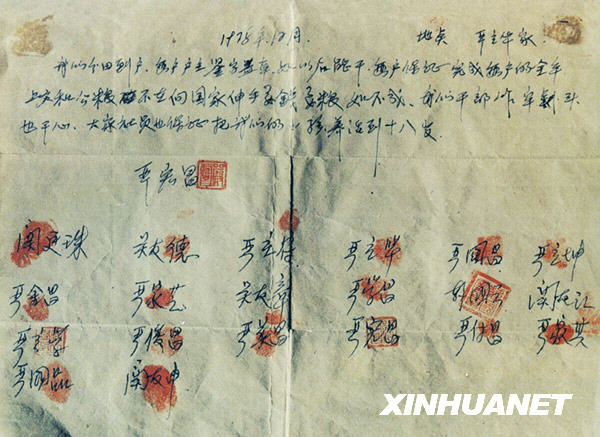 严宏昌，“大包干”带头人之一，1949年9月9日生。1978年11月24日，他领着17位农民，签下生死状：“我们分田到户，每户户主签字盖章。如此后能干，每户保证完成每户全年上交(缴)的公粮，不在(再)向国家伸手要钱要粮。如不成，我们干部作(坐)牢杀头也干(甘)心，大家社员也保证把我们的孩子养活到18岁。”这份石破天惊的生死状，开创了家庭联产承包责任制的先河（俗称“大包干”）。包产到户明晰了农民的承包经营权，释放了农村生产力。签下生死状的次年（1979年）10月，粮食迎来了丰收，粮食总产量66吨，相当于全队1966年到1970年5年粮食产量的总和，人均收入是1978年的18倍。教师提问：1、凤阳花鼓台词折射出改革开放前农村体制存在怎样的弊端？2、小岗村改革前后粮食产量和人均收入的变化给予我们怎样的历史启示？学生回答：教师总结：1、改革开放前，中国农村普遍实行人民公社化体制。人民公社化体制的主要表现是村民集中劳动，吃大锅饭，搞平均主义。这种管理体制的弊端在于：严重缺少自主权，束缚了农民的生产积极性，导致生产力发展缓慢甚至停滞，人民群众生活水平落后，无法摆脱贫困面貌。2、小岗村改革前后粮食产量和人均收入的变化给予我们的启示就是：只有坚持改革开放，才能提高人民的生产积极性，才能解放和发展生产力，增加人民收入，改善人民生活，最终摆脱贫困，实现小康。（2）国际：追赶新科技革命潮流20世纪70年代以来世界范围内蓬勃兴起的新科技革命推动世界经济以更快的速度向前发展。经历十年“文革”浩劫的中国，社会动荡、经济凋敝、科技落后、人民贫困，与世界其他国家相比，我国经济不仅同发达国家的差距进一步扩大，而且还被一些发展中国家和地区远远甩在了后面。邓小平就强调，不改革开放，总有一天会被开除球籍。邓小平科学分析国内国际发展的大势，准确把握时代主题和人民愿望，作出把党和国家工作中心转移到经济建设上来、实行改革开放的历史性抉择，中国共产党和中国人民踏上了改革开放的伟大历史征程。【案例分析】1、中国封闭以后与世界的差距与世界的分离：联苏抗美“一边倒”；冷战封锁；苏联从中国撤出；1972年美国总统尼克松访华。与世界的差距：1955年中国GNP占世界4.7%，1980年占2.5%。1960年中国与日本的GNP相等，1980是日本的25%。1959年中国出口占世界的1.95%，居第12位；1980年下降到0.75%，居第32位。1978年的人均GDP仅有379元。2、邓小平与日本新干线新干线是日本的高速铁路客运专线系统，于1964年10月1日开始通车营运，是全世界第一条载客营运高速铁路系统。1978年10月邓小平访问日本时乘了一回新干线，亲身体验了一下这种像风一样飞驰的高速列车。他深有感触地对周边的人说：“这就像推着我们跑一样，我们现在很需要跑。”教师提问：案例1-2告诉我们什么？学生回答：教师总结：中国的发展离不开世界，闭关锁国搞建设是不行的。正如邓小平同志所指出的：“任何国家要发达起来，闭关自守都不可能。我们吃过这个苦头，我们的老祖宗吃过这个苦头。恐怕明朝明成祖时候，郑和下西洋还算是开放的。明成祖死后，明朝逐渐衰落。以后清朝康乾时代不能说是开放。闭关自守，把中国搞得贫穷落后，愚昧无知。”因此，“不要给自己设置障碍，不要把自己孤立于世界之外。”“根据中国的经验，把自己孤立于世界之外是不利的。”链接：习近平总书记在庆祝改革开放40周年大会上的讲话（摘录）我们党作出实行改革开放的历史性决策，是基于对党和国家前途命运的深刻把握，是基于对社会主义革命和建设实践的深刻总结，是基于对时代潮流的深刻洞察，是基于对人民群众期盼和需要的深刻体悟。正如邓小平同志指出：“贫穷不是社会主义”，“我们要赶上时代，这是改革要达到的目的”。教师点评：习总书记在庆祝改革开放40周年大会讲话中提出的“四个基于”就是对我国为什么实行和坚持改革开放的精辟概括。2、改革开放的性质邓小平明确指出：“改革是中国的第二次革命。”中国共产党领导的第一次革命，把一个半殖民地半封建的旧中国变成了一个社会主义新中国；中国共产党领导的第二次革命，将把—个经济文化比较落后的社会主义中国变成一个现代化的社会主义国家。改革作为一次新的革命，不是也不允许否定和抛弃我们建立起来的社会主义基本制度，它是社会主义制度的自我完善和发展。改革不是一个阶级推翻另一个阶级那种原来意义上的革命，也不是原有经济体制的细枝末节的修补，而是对体制的根本性变革。它的实质和目标，是要从根本上改变束缚我国生产力发展的经济体制，建立充满生机和活力的社会主义新经济体制，同时相应地改革政治体制和其他方面的体制，以实现中国的社会主义现代化。3、改革开放的特性（1）根本性——改革开放是根本性变革。改革开放不是对原有经济体制的细枝末节的修补，而是对原有经济体制的根本性变革。它要从根本上改变束缚我国生产力发展的经济体制，建立充满生机和活力的社会主义新经济体制，同时相应地改革政治体制和其他方面的体制。（2）革命性——改革开放是一场革命。改革开放是一场革命，但它不是一个阶级推翻另一个阶级意义上的革命，不是也不允许否定和抛弃我们已经建立起来的社会主义基本制度。改革的是具体体制，完善的是基本制度。把基本制度和具体体制混为一谈必然导致两种后果。一种是把改革具体体制误认为是改变基本制度，因而反对对具体体制作任何改革，结果导致极端保守主义。另一种是把对体制的改革变成对根本制度的变革，使改革变成“改向”，结果导致极端激进主义。这两种结果或者导致改革停滞或者导致改革失败。（3）开创性——改革开放无经验可循。改革开放是对社会主义建设的全新探索，不同于西方资本主义改革，不同于民主社会主义改革，不同于戈尔巴乔夫的改革，因此没有现成的模式可以照抄照搬，而是一项前无古人的开创性事业。（4）艰巨性——改革开放不会一帆风顺。改革开放涉及的范围广、内容多、情况复杂，亦无经验可循，只能“摸着石头过河”，不断试错，在实践中总结经验，因此改革开放不会一帆风顺，也不会一蹴而就。4、改革成败的衡量标准1992年年初，邓小平在视察南方时（“南方谈话”），针对一段时期以来，中国共产党内和国内不少人在改革开放问题上迈不开步子，不敢闯，以及理论界对改革开放性质的争论，指出：“要看是姓‘资’还是姓‘社’的问题。判断的标准，应该主要看是否有利于发展社会主义社会的生产力，是否有利于增强社会主义国家的综合国力，是否有利于提高人民的生活水平。”（1）“三个有利于”标准是生产力标准的坚持和发展。其中处于基础地位的是生产力标准，综合国力的增强是生产力发展的宏观表现，人民生活水平的提高是生产力发展的结果和体现。这一标准体现了从实际出发和从人民的根本利益出发的真理标准和价值标准的统一。（2）坚持“三个有利于”标准必须把握两点。第一点，在改革开放的性质上必须坚持社会主义方向 。第二点，在改革开放的政策措施上要放开手脚，大胆地试，大胆地闯。（3）必须正确理解和把握“三个有利于”标准。首先，必须打破那种把某些并不属于社会主义本质的、不合乎 “三个有利于 ”的东西当作社会主义来固守的思想束缚。其次，决不可以把那些合乎 “三个有利于”的、本来姓“社”的东西错误地判定为姓“资”而拒之门外 。再次，不能把那些合乎“三个有利于”的、本来没有姓“资”姓“社”问题、既可以为“资”服务又可以为“社”服务的东西，错误地判定为姓“资”而不予吸收。最后，对于那些确实姓“资”，但在一定条件下和一定限度内合乎“三个有利于”可以为“社”所用的东西，也要允许其存在和适度发展。5、正确处理改革、发展、稳定的关系邓小平曾指出：“中国的问题，压倒一切的是稳定，没有稳定的环境，什么都搞不成，已经取得的成果也会失掉。”江泽民曾指出：“改革、发展、稳定好比现代化建设棋盘上的三着紧密关联的战略性棋子，每一着棋都下好了，相互促进，就会全局皆活；有一着下不好，就可能全局受挫。”因此，改革、发展、稳定是辩证统一的关系。其中，改革是动力。没有改革，就不可能走出一条中国特色的正确道路，社会主义事业就不可能顺利前进。发展是目的。没有发展，就不可能实现现代化，不可能保持党和国家的长治久安。稳定是前提和保障。没有稳定，改革和发展无从进行。《中国为何如此成功:引领中国走向成功的高层重大决策纪实(1978-2008)》一书中提出了“处理改革、发展、稳定关系的基本经验和主要原则”，具体内容如下：（1）保持改革、发展、稳定在动态中的相互协调和相互促进。（2）把改革的力度、发展的速度和社会可承受程度统一起来。（3）把改善人民生活作为处理改革、发展、稳定关系的重要结合点。6、对外开放是一项基本国策开放也是改革，对外开放是建设中国特色社会主义的一项基本国策。邓小平明确指出：“对外开放具有重要意义，任何一个国家要发展，孤立起来，闭关自守是不可能的，不加强国际交往，不引进发达国家的先进经验、先进科学技术和资金，是不可能的。”【播放视频】《洪俊杰—中国对外开放历程与展望》（宣讲家网）（1）全方位、多层次、宽领域的对外开放格局中国的对外开放是全方位、多层次、宽领域的大格局。全方位表现在：不仅包括对发达国家的开放，还包括对发展中国家的开放，是对世界所有国家的开放。多层次表现在：不仅设立经济特区，而且设立沿海开放城市、沿海开放区、沿江开放港口城市、沿边开放城镇与内地省会开放城市。宽领域表现在：不仅是经济领域的开放，还包括科技、教育、文化等领域的开放。（2）不断提高对外开放的水平和效益坚持“走出去”和“引进来”相结合。“引进来”：优化进口结构，着重引进先进技术和关键设备；通过改善投资环境，吸引外商直接投资；还要大力引进海外各类专家人才。“走出去”：进一步扩大商品和服务出口，鼓励和支持企业对外投资。带动商品和劳务出口，形成一批有实力的跨国企业，积极参与经济全球化竞争。（3）借鉴其它文明和传播中华文明相结合实行对外开放要正确对待资本主义社会创造的现代文明成果。资本主义社会经过几百年发展，特别是一些发达国家，在经济、科技、教育、文化和社会管理等方面，积累了丰富经验，取得了许多历史性的文明成果。社会主义作为后起的崭新的社会制度，必须大胆借鉴、吸收人类社会包括资本主义社会创造出来的全部文明成果，结合新的实践进行新的创造，为我所用，才能加快发展，赢得同资本主义相比较的优势。同时在对外开放中，要传播好中国声音，讲好中国故事，让中华文明走向世界。（4）在扩大开放中注重维护国家安全对外开放要高度珍惜并坚决维护中国人民经过长期奋斗得来的独立自主权利。邓小平指出：“中国的事情要按照中国的情况来办，要依靠中国人自己的力量来办。独立自主，自力更生，无论过去、现在和将来，都是我们的立足点。”“任何外国不要指望中国做他们的附庸，不要指望中国会吞下损害我国利益的苦果。”（七）社会主义市场经济理论【案例分析】亲历30年：商品从匮乏到极大丰富谁能想到，作为中国最富有的地区珠三角，在上世纪七八十年代初供应如此匮乏，“电灯不亮，电话不灵，道路不平”，“四季如春没菜吃，鱼米之乡没鱼吃”；罗湖桥上接亲戚，香港亲戚送来的家电、零食曾经羡煞多少人。30年前，正是对贫困落后的刻骨铭心使得广东人内心积聚了对富裕和进步的渴望。改革开放犹如一把钥匙打开了这种深切的渴望，正是这种渴望让广东人打破禁锢，闯出“敢为天下先”发展之路，“杀出一条血路来”。我国的商品供应也从匮乏到极大丰富，衣、食、住、行，惊天巨变。吃肉要肉票，吃粮有粮票，穿衣要布票……30年前，事关生活必需，“票证”是每家每户最重要的生活资料。“什么都凭票供应：粮票、油票、糖票、布票、煤票、柴票、肥皂票，副食品票买豆腐、豆干，其它紧俏商品如自行车、缝纫机等，按单位人数比例发票。”直到1985年价格放开后才取消票证。“机关干部每月30斤，体力劳动者45斤，学生35斤，居民28斤……”广东省原省长朱森林回忆，那是一个“四季如春没菜吃，鱼米之乡没鱼吃”的特殊年代。分析原因，其中重要一点是农副产品供应不足，农民积极性不高。关键是在计划经济体制下价格控制得过死，价格背离了价值。价格闯关，广东先行一步！—— 摘自《中国网》（2009-08-06）教师提问：结合上述材料和所学知识，谈谈我国计划经济体制的弊端？学生回答：教师总结：我国计划经济体制的弊端主要表现在：1、政企职责不分，条块分割，国家对企业统得过多管得过死，权力过于集中，忽视商品生产、价值规律和市场机制的作用，分配中平均主义严重。2、企业缺乏应有的自主权，企业吃国家“大锅饭”、职工吃企业“大锅饭”的局面，严重压抑了企业和职工群众的积极性、主动性、创造性，企业失去活力。3、经济增长缺乏效率，高增长主要依靠高投入获得；技术创新速度缓慢，许多产品几十年不变；人民的物质文化生活没有得到明显改善，商品短缺。针对计划经济体制的严重弊端，改革开放后，党中央开始探索符合我国国情的经济体制。1、我国经济体制改革的核心问题改革开放后的很长时期内，我国经济体制改革的核心问题是如何正确认识和处理计划与市场的关系。社会主义建设的传统观念认为，计划经济是社会主义的根本特征，市场经济是资本主义的特有属性。把计划经济等同于社会主义，市场经济等同于资本主义。我国社会主义全面建设时期，对市场和计划的关系问题，也曾提出过一些正确和比较正确的观点，如陈云的“三个主体，三个补充”思想等，但始终没有根本解决计划和市场的关系问题。在改革开放新时期，市场和计划的矛盾愈益显现出来，成为深化社会主义经济体制改革面临的主要问题。2、社会主义市场经济体制确立的实践基础改革开放以来，我国逐步冲破了计划经济体制的束缚，在农村实行了家庭联产承包责任制，在城市实行了企业经营管理体制改革，形成了全方位、多层次、宽领域对外开放格局，增强了市场活力，激发了劳动者积极性，促进了经济社会发展，为建立社会主义市场经济体制奠定了坚实的实践基础。（1）农村家庭联产承包责任制的推行，乡镇企业的兴起，农村富余劳动力的转移，加速了农村经济市场化的进程。（2）企业自主权的逐步扩大和经营机制的逐步转换，多种经济成分参与的流通体制的逐步形成，促进了物资、劳力、资金、技术、信息在城乡市场的流动，初步显示了市场的作用和活力。（3）特区经济蓬勃发展，对外开放从沿海向内地扩展，有力地推动了我国经济与国际市场的衔接。事实说明，市场作用发挥比较充分的地方，经济活力就比较强，发展态势也比较好；正是这十多年以市场为取向的改革，为我们取得建立社会主义市场经济新体制的共识提供了实践基础。链接：中国社会主义经济体制改革的发展进程（1）第一阶段：1978—1983年，提出了“计划经济为主，市场调节为辅”的改革思想；（2）第二阶段：1984—1987年，提出了“在公有制基础上有计划的商品经济”的新概念；（3）第三阶段：1987—1991年，十三大提出了社会主义商品经济的理论；（4）第四阶段：1992年，十四大正式提出社会主义市场经济体制改革的目标。（市场对资源配置起基础性作用）3、邓小平对经济体制探索的重要贡献邓小平对社会主义与市场经济关系进行了深入的探索。邓小平指出：“说市场经济只存在于资本主义社会，只有资本主义的市场经济，这肯定是不正确的。社会主义为什么不可以搞市场经济，这个不能说是资本主义。”“社会主义也可以搞市场经济。”党的十二届三中全会通过的《中共中央关于经济体制改革的决定》提出了社会主义经济是“公有制基础上有计划的商品经济”的论断。邓小平高度评价这个决定是马克思主义基本原理和中国社会主义实践相结合的政治经济学。在南方谈话中，邓小平明确提出：“计划经济不等于社会主义，资本主义也有计划；市场经济不等于资本主义，社会主义也有市场。”邓小平的这一系列重要论断，从根本上解除了把计划经济和市场经济看作属于社会基本制度范畴的思想束缚。党的十四大根据改革开放实践发展的要求和邓小平关于社会主义也可以搞市场经济的思想，特别是1992年初南方谈话的精神，确定了建立社会主义市场经济体制的改革目标。4、社会主义市场经济的理论要点（1）计划经济和市场经济不是划分社会制度的标志，计划经济不等于社会主义，市场经济也不等于资本主义。（2）计划和市场都是经济手段，各有长短，社会主义实行市场经济要把二者结合起来。（3）市场经济作为资源配置的一种方式本身不具有制度属性，可以和不同社会制度结合并具有不同的社会性质。【播放视频】《1992年建立社会主义市场经济体制》（建立到完善）链接：社会主义市场经济的基本特征（1）在所有制结构上，以公有制为主体、多种所有制经济共同发展，一切符合“三个有利于”标准的所有制形式都可以而且应该用来为社会主义服务。（2）在分配制度上，以按劳分配为主体、多种分配方式并存。运用包括市场在内的各种调节手段，促进效率，注重社会公平，逐步实现共同富裕。（3）在宏观调控上，以实现最广大劳动人民利益为出发点和归宿，把人民的当前利益与长远利益、局部利益与整体利益结合起来。（4）在市场主体上，劳动者既是生产资料的所有者，也是市场的劳动者，必然要行使管理企业，当家作主的权利。（八）“两手抓，两手都要硬”【播放视频】《邓小平南巡讲话》（片段）【案例分析】《10·28重庆万州区公交坠江事故》2018年10月28日10时08分，一辆公交客车与一辆小轿车在重庆万州区长江二桥相撞后，公交客车坠入江中。初步核实失联人员15人，含公交车驾驶员1人。2018年10月31日23时28分，重庆万州长江二桥坠江公交车被打捞出水。2018年11月1日15时，已找到13名遇难者遗体，身份已全部确认，仍有2人失联。2018年11月2日，重庆公交坠江原因公布：乘客刘某因坐过站，与公交车驾驶员冉某发生争吵，两次持手机攻击正在驾驶的冉某，司机冉某将右手放开方向盘还击刘某，后又用右手格挡刘某的攻击，并与刘某抓扯，导致车辆失控。教师提问：结合邓小平南巡讲话和上述材料，回答社会主义现代化建设中我们为什么要始终强调“两手抓，两手都要硬”？学生回答：教师总结：邓小平在南巡讲话中强调，在对外开放过程中，不仅有西方先进文明可以借鉴和利用，资本主义的糟粕也会通过各种渠道涌入中国，对我们的改革开放和现代化建设造成不利影响。因此，我们要在注重物质文明的同时注重精神文明建设，一方面提高抵制外来腐朽思想侵蚀的自觉和能力，另一方面，为改革开放和现代化建设提供精神动力、思想保证和智力支持。重庆公交坠江事件给我们深刻启示：只因一人错过一站，最终却造成14人无辜死亡的悲剧，教训极其惨重。它告诫我们，每个公民都要增强公德意识，规则意识，多一份友善，就多一份安全；多一份包容，就多一份幸福。因此，我们注重培育和践行社会主义核心价值观，提升自身的精神文明素养。1、“两手抓，两手都要硬”的核心内涵（1）两手抓，两手都要硬”的基本内容邓小平指出：“我们的国家已经进入社会主义现代化建设的新时期。我们要在大幅度提高社会生产力的同时，改革和完善社会主义的经济制度和政治制度，发展高度的社会主义民主和完备的社会主义法制。我们要在建设高度物质文明的同时，提高全民族的科学文化水平，发展高尚的丰富多彩的文化生活，建设高度的社会主义精神文明。”邓小平强调，物质文明和精神文明都搞好，才是中国特色的社会主义。一手抓物质文明，一手抓精神文明，“两手抓，两手都要硬”，这是我国社会主义现代化建设的一个根本方针。（2）必须始终坚持“物质和精神两手抓，两手都要硬”邓小平同志多次指出：“不加强精神文明的建设。物质文明的建设也要受破坏，走弯路。”“经济建设这一手我们搞得相当有成绩，形势喜人，这是我们国家的成功。但风气如果坏下去，经济搞成功又有什么意义？会在另一方面变质，反过来影响整个经济变质，发展下去会形成贪污、盗窃、贿赂横行的世界。” 他鲜明地指出，必须坚决抵制外来腐朽思想的侵蚀。越是集中力量发展经济，越是加快改革开放的步伐，就越需要社会主义精神文明提供强大的精神动力和智力支持，以保证物质文明建设的顺利进行。（3）我国社会主义现代化建设总体布局初步形成党的十二届六中全会根据邓小平关于加强精神文明建设的思想，提出了以经济建设为中心，坚定不移地推进经济体制改革、政治体制改革，坚定不移加强精神文明建设，并使经济、政治、文化三个方面协同配合，互相促进，初步形成了我国社会主义现代化建设的总体布局。（4）推进社会主义精神文明建设的指导方针精神文明建设在社会主义现代化建设总体布局中具有重要战略地位。因此，推进社会主义精神文明建设，必须要紧紧围绕和有利于推动社会主义现代化建设，必须紧紧围绕和有利于促进全面深化改革和对外开放，必须紧紧围绕和有利于坚持维护四项基本原则。这是坚持党的基本路线一百年不动摇的在精神文明奖建设领域的基本要求，同时也是社会主义精神文明建设的基本指导方针。2、“两手抓，两手都要硬”的丰富内涵邓小平理论不仅强调物质文明和精神文明两手抓、两手都要硬，而且还提出了其他一系列两手抓思想。（1）“一手抓建设，一手抓法制”。邓小平提出，“搞四个现代化一定要有两手，只有一手是不行的。所谓两手，即一手抓建设，一手抓法制”。发展社会主义民主，健全社会主义法制，是十一届三中全会以来我们党坚定不移的基本方针。（2）“一手抓改革开放，一手抓惩治腐败”。邓小平提出:“我们一手抓改革开放，一手抓惩治腐败，这两件事结合起来，对照起来，就可以使我们的政策更加明朗，更能获得人心。”邓小平在南方谈话中指出，“要坚持两手抓，一手抓改革开放，一手抓打击各种犯罪活动。这两只手都要硬。打击各种犯罪活动，扫除各种丑恶现象，手软不得”。“在整个改革开放过程中都要反对腐败。对干部和共产党员来说，廉政建设要作为大事来抓。还是要靠法制，搞法制靠得住些”。邓小平理论中一系列“两手抓，两手都要硬”的理论观点，体现了马克思主义辩证法的精髓，是马克思主义普遍联系的观点、永恒发展的观点、矛盾分析法的具体运用，体现了两点论和重点论的有机统一，为我们党的领导方法和工作方法增添了新的内容。（九）“一国两制”完成祖国统一大业，是中华民族的根本利益所在，是全中国人民包括台湾同胞、港澳同胞和海外侨胞的共同愿望。统一是中国历史发展的主流。反对分裂，坚持统一，是中华民族自古以来就有的传统。【播放视频】《邓小平会撒切尔夫人，开启香港问题谈判大门》【案例分析】《谈判受挫摔跤 撒切尔与邓小平就香港问题多次交锋》为了解决香港问题，撒切尔夫人决定1982年9月下旬访问中国，并在福建厅与邓小平会谈。会谈一开始，“铁娘子”就先发制人，打出了她早已准备好的第一张牌——“主权牌”。她胸有成竹地说：“有关香港的3个条约，白纸黑字写在那里，任何人都不能抹煞这一事实。既然这些条约仍然存在，那么就必须得到遵守。如果中国收回香港，就会对香港带来灾难性影响，破坏香港的繁荣。”邓小平斩钉截铁地说：“香港是中国的领土，我们一定要收回来的！”邓小平向撒切尔夫人表示：“我们对香港问题的基本立场是明确的，这里主要有三个问题。一个是主权问题；再一个问题，是一九九七年后中国采取什么方式来管理香港，继续保持香港繁荣；第三个问题，是中国和英国两国政府要妥善商谈如何使香港从现在到一九九七年的十五年中不出现大的波动。”邓小平进一步表明：“关于主权问题，中国在这个问题上没有回旋余地。坦率地讲，主权问题不是一个可以讨论的问题。现在时机已经成熟了，应该明确肯定：1997年中国将收回香港……现在，当然不是今天，但也不迟于一两年的时间，中国就要正式宣布收回香港这个决策。我们可以再等一两年宣布，但肯定不能拖延更长时间了。”1984年12月18日，撒切尔夫人乘专机抵达北京，对中国进行正式访问，并签署联合声明。12月19日，中英关于香港问题的联合声明在北京正式签字。在签字仪式结束后，撒切尔夫人讲话说，这是一个具有历史意义的时刻，邓小平主任能够出席这个仪式，我感到特别高兴。刚才，我们分别代表各自政府签署的关于香港前途的联合声明，在香港的生活史上，在英中关系的历程中以及国际外交史上都是一个里程碑。在谈到“一国两制”时，她说，“一国两制”的构想是没有先例的，它为香港的特殊历史环境提供了富有想象力的答案。1995年撒切尔夫人应中国外交学会的邀请访华时再次肯定邓小平的“一国两制”是中英联合声明的基础。                                ——摘自《中国新闻网》（2013年04月09日）教师提问：结合上述材料和视频内容，回答实现祖国统一，我们采取的基本方针和政策是什么？学生回答：教师总结：党的十八大报告指出，在新的世纪，继续推动现代化建设，完成祖国统一大业，维护世界和平与促进共同发展，是我们党肩负的重要历史任务。中国共产党人始终把国家统一作为自己奋斗的重要目标。面对港澳台地区尚未统一的问题，邓小平指出：“怎么解决这个问题，我看只有实行‘一个国家，两种制度’。”1、“一国两制”构想的提出和实践“一国两制”是从中国的实际出发，解决台湾问题、香港问题和澳门问题，实现祖国和平统一的伟大构想。邓小平指出：“中国面临的实际问题就是用什么方式才能解决香港问题，用什么方式才能解决台湾问题。只能有两种方式，一种是和平方式，一种是非和平方式。”采用和平方式解决香港问题，就必须既考虑到香港的实际情况，也考虑到中国的实际情况和英国的实际情况。采用和平方式解决台湾问题，充分考虑了台湾当局和台湾人民的处境、利益和前途。“一国两制”的伟大构想的提出是从台湾问题开始的。台湾问题是国内战争遗留下来的问题，属于中国的内政，不容许外国干涉。国家必须统一，任何制造“两个中国”“一国两府”“一中一台”“台湾独立”的图谋都是包括台湾人民在内的全体中国人民坚决反对的。我们的愿望，要尽一切力量去争取的，是用和平方式解决台湾问题。不放弃使用武力，有利于促进和平解决。“一国两制”的伟大构想实践中首先运用于解决香港问题、澳门问题。香港问题和澳门问题是历史上殖民主义侵略遗留下来的问题，是分别属于中国和英国之间、中国和葡萄牙之间的问题。根据“一国两制”的构想，中国政府先后同英国和葡萄牙政府进行谈判，并分别签订了联合声明，推动了港澳回归的历史进程。2、“一国两制”构想的基本内涵“和平统一、一国两制”构想的基本内容主要有：（1）坚持一个中国的原则。这是“和平统一、一国两制”的核心，是发展两岸关系和实现和平统一的基础；（2）社会主义制度和资本主义制度并存。在祖国统一的前提下，国家的主体部分实行社会主义制度，同时在台湾、香港、澳门保持原有的社会制度和生活方式长期不变；（3）港澳台实行高度自治。祖国完全统一后，台湾、香港、澳门作为特别行政区，享有不同于中国其他省、市、自治区的高度自治权，台湾、香港、澳门同胞各种合法权益将得到切实尊重和维护；（4）尽最大努力争取和平统一，但不承诺放弃使用武力；（5）解决台湾问题，实现祖国完全统一，寄希望于台湾人民。3、“一国两制”构想的重要意义“一国两制”构想是邓小平运用辩证唯物主义和历史唯物主义，坚持实事求是，把和平共处的原则用之于解决一个国家的统一问题，既体现了坚持祖国统一、维护国家主权的原则性，又体现了照顾历史实际和现实可能的灵活性，是对马克思主义国家学说的创造性发展。“一国两制”是面对现实、解决问题的好办法，顺应历史潮流，有功于民族，有益于人民。香港、澳门问题的成功解决及回归祖国后的繁荣发展证明“一国两制”伟大构想的正确性。因此，“一国两制”方针是我们推进祖国实现完全统一的理论指引和实践指南。（十）中国问题的关键在于党【伟人名言】每到改革的关键时刻和重大任务提出时，邓小平同志都强调党的建设的重要性。1975年全面整顿时期，他指出：“整顿的核心是党的整顿。只要抓住整党这个中心环节，各个方面的整顿就不难。”——《邓小平文选（第二卷）》（第35页）1978年改革开放初期，他强调“没有党的领导，就没有一条正确的政治路线；没有党的领导，就没有安定团结的政治局面；没有党的领导，艰苦创业的精神就提倡不起来；没有党的领导，真正又红又专、特别是有专业知识和专业能力的队伍也建立不起来。······归根到底，要有一个好的党来领导。”——《邓小平文选（第二卷）》（第266、272页）1989年政治风波过后，他告诫：“这个党该抓了，不抓不行了”。——《邓小平文选（第三卷）》（第314页）九十年代初，他指出：“中国问题的关键在于共产党要有一个好的政治局，特别是好的政治局常委会。只要这个环节不发生问题，中国就稳如泰山。”——《邓小平文选（第二卷）》（第365页）1992年南方谈话中，他指出，“中国要出问题，还是出在共产党内部。”“说到底，关键是我们共产党内部要搞好，不出事，就可以放心睡大觉。”——《邓小平文选（第二卷）》（第380-381页）教师提问：上述邓小平同志在不同时期不同场合的重要讲话，归结到一点是在强调什么问题？学生回答：教师总结：邓小平同志在社会主义建设的不同时期发表了一系列关于党的领导和加强党的建设的重要讲话，他始终强调建设中国特色社会主义，关键在于坚持、加强和改善党的领导。1、必须坚持、加强和改善党的领导邓小平同志在《目前的形式和任务》一文中指出：“没有中国共产党，就没有社会主义的新中国。”在中国这样一个大国，现代化建设，国家的统一，人民的团结，社会的安定，民主的发展，都要靠党的领导。坚持和加强党的领导，必须努力改善党的领导。除了改善党的组织状况以外，还要改善党的领导工作状况，改善党的领导制度。邓小平强调，“要聚精会神地抓党的建设”；“把我们党建设成为有战斗力的马克思主义政党，成为领导全国人民进行社会主义物质文明和精神文明建设的坚强核心。”进入改革开放初期以后，邓小平提出，党的状况不适应现代化建设的需要，“确实存在一个整顿的问题”。要整顿党的思想作风和组织，还要改善党的领导工作状况，改善党的领导制度。而改善党的领导不是要削弱而是要更好地坚持党的领导。2、加强党的思想、组织、作风建设，尤其是制度建设邓小平强调，党的各级干部，首先是领导干部，要重视马克思主义的理论学习，从而加强我们工作中的原则性、系统性、预见性和创造性。执政党的党风是关系党生死存亡的重大问题。一定要坚持党的宗旨，继承党的优良传统，发扬党的理论和实践相结合的作风、和人民群众紧密地联系在一起的作风以及自我批评的作风。要坚持和健全民主集中制、加强和改进党的基层组织建设，按照“革命化、年轻化、知识化、专业化”的“四化”方针培养和选拔德才兼备的领导干部。八十年代后半期，在改革日益深入，经济规模日益扩大的新形势下，邓小平鲜明提出，要加强中央权威。这是贯彻民主集中制的一个重大问题，这是全党和全国人民最高利益所在。邓小平同志总结建国以来我们党所犯错误的教训，提出加强党的民主集中制，要着重从制度上解决问题。他深刻指出：“文化大革命”的十年浩劫，“不是说个人没有责任，而是说领导制度、组织制度问题更带有根本性、全局性、稳定性和长期性。这种制度问题，关系到党和国家是否改变颜色，必须引起全党的高度重视。”十一届三中全会以来，邓小平和党中央提出了加强党的制度建设的一系列方针原则。（1）党领导人民制定了宪法和法律，党必须在宪法和法律的范围内活动。（2）党章是最根本的党规党法，各级党组织和每个党员都要按党章办事。（3）健全党的各级代表大会制度，党内选举制度，党的组织生活制度，集体领导和个人分工负责相结合的制度，保证党内生活的民主化。（4）废除实际存在的干部领导职务终身制，逐步形成优秀人才能够脱颖而出、富有生机与活力的用人机制。（5）完善党内监督制度，把党内监督同群众监督、舆论监督、民主党派和无党派人士的监督结合起来，把自上而下和自下而上的监督结合起来，逐步形成强有力的监督体系等。邓小平理论内容丰富，除以上这些主要创新外，还有许多丰富和深刻的思想。如在社会主义的依靠力量问题上，强调人民群众是我们党的力量源泉和胜利之本。中国特色社会主义必须依靠广大工人、农民、知识分子，必须依靠各民族人民的团结，必须依靠全体社会主义劳动者、拥护社会主义的爱国者和拥护祖国统一的爱国者的最广泛的统一战线。党领导的人民军队是社会主义祖国的保卫者和建设社会主义的重要力量，要坚持党对军队的绝对领导，要搞好部队的科学管理，提高正规化水平。在国际关系上，主张在和平共处五项原则的基础上，建立和平、稳定、公正、合理的国际新秩序，主张国与国之间通过协商和平解决政治和经济的争端，而不是诉诸武力和武力威胁，不能恃强凌弱，侵略、欺负和颠覆别的国家。以独立自主、完全平等、互相尊重、互不干涉内部事务的四项原则，处理同各国共产党和其他政党的关系，等等。第三节 邓小平理论的历史地位一、马克思列宁主义、毛泽东思想的继承和发展【伟人名言】     我们搞改革开放，把工作重心放在经济建设上，没有丢马克思，没有丢列宁，也没有丢毛泽东。老祖宗不能丢啊！——邓小平邓小平理论，是马克思列宁主义基本原理与当代中国实际和时代特征相结合的产物，是马克思列宁主义、毛泽东思想的继承和发展，是全党全国人民集体智慧的结晶。邓小平是我国社会主义改革开放和现代化建设的总设计师，对邓小平理论的创立做出了历史性的重大贡献。邓小平理论坚持解放思想、实事求是，在新的实践基础上继承前人又突破陈规，开拓了马克思主义的新境界。实事求是是马克思列宁主义的精髓，是毛泽东思想的精髓，也是邓小平理论的精髓。二、中国特色社会主义理论体系的开篇之作邓小平作为中国特色社会主义理论的创立者，紧紧抓住“什么是社会主义、怎样建设社会主义”这个基本问题，响亮提出“走自己的道路，建设有中国特色的社会主义”的伟大号召，从此中国特色社会主义成为我们党全部理论和实践一以贯之的主题。邓小平深刻总结我国社会主义建设正反两方面经验，借鉴世界社会主义历史经验，作出把党和国家工作中心转移到经济建设上来、实行改革开放的历史性决策，深刻揭示社会主义本质，确立社会主义初级阶段基本路线，明确提出走自己的路、建设中国特色社会主义，科学回答了建设中国特色社会主义的一系列基本问题，成功开创了中国特色社会主义。邓小平理论第一次比较系统地初步回答了中国社会主义的发展道路、发展阶段、根本任务、发展动力、外部条件、政治保证、战略步骤、党的领导和依靠力量以及祖国统一等一系列基本问题，指导我们党制定了在社会主义初级阶段的基本路线。它是贯通哲学、政治经济学、科学社会主义等领域，涵盖经济、政治、科技、教育、文化、民族、军事、外交、统一战线、党的建设等方面比较完备的科学体系。他开创性地提出了社会主义本质、社会主义初级阶段、党的基本路线、改革开放、“一国两制”等具有浓厚中国特色的新概念新范畴，建构了中国特色社会主义理论的基本框架。正如习近平指出的，“坚持和发展中国特色社会主义是一篇大文章，邓小平同志为它确定了基本思路和基本原则”。三、改革开放和社会主义现代化建设的科学指南（一）邓小平理论指导了中国改革开放的伟大实践邓小平理论指导了改革开放的伟大实践。邓小平强调必须坚持以经济建设为中心，坚持四项基本原则，坚持改革开放，领导我们党制定了党在社会主义初级阶段的基本路线；指导我们党正确认识我国所处的发展阶段和根本任务，制定了现代化建设“三步走”发展战略；突出强调“改革是中国的第二次革命”，领导我们党有步骤地展开各方面体制改革，勇敢打开对外开放的大门；反复强调“两手抓、两手都要硬”，必须抓好社会主义精神文明建设和民主法制建设，实现社会全面进步；创造性提出“一国两制”科学构想，指导我们实现香港、澳门平稳过渡和顺利回归，推动海峡两岸关系打开新局面；明确提出和平与发展是当代世界的两大问题，领导我们党及时调整各方面政策，为改革开放和社会主义现代化建设创造了难得历史机遇和良好外部环境；强调加强党的领导必须改善党的领导，必须聚精会神抓党的建设，使党的建设充满新的生机活力。党的十一届三中全会以后，我们党作出的这一系列重大决策，把改革开放和社会主义现代化建设一步一步推向前进。（二）邓小平理论引领改革开放的中国取得举世瞩目的伟大成就邓小平理论使改革开放后的中国发生天翻地覆的变化，迎来了思想的解放、经济的发展、政治的昌明、教育的勃兴、文艺的繁荣、科学的春天。我国社会生产力、综合国力和人民生活都上了一个大台阶，社会主义中国巍然屹立在世界东方。正如习近平在纪念邓小平同志诞辰110周年座谈会上的讲话所重申的：“如果没有邓小平同志，中国人民就不可能有今天的新生活，中国就不可能有今天改革开放的新局面和社会主义现代化的光明前景。”（三）邓小平理论是党和国家必须长期坚持的指导思想邓小平理论是邓小平留给我们的最重要的思想遗产。邓小平理论经过改革开放和现代化建设实践的检验，已经被证明是指导中国人民建设中国特色社会主义、保证中国在改革开放实现国家繁荣富强和人民共同富裕的系统的科学理论。邓小平理论是中国共产党和中国人民宝贵的精神财富，是改革开放和社会主义现代化建设的科学指南，是党和国家必须长期坚持的指导思想。【本章小结】邓小平理论是在和平与发展成为时代主题的历史条件下，在总结我国社会主义胜利和挫折的历史经验并借鉴其他社会主义国家兴衰成败历史经验的基础上，在我国改革开放和现代化建设的实践中，逐步形成和发展起来的。邓小平理论贯穿解放思想、实事求是的思想路线，围绕“什么是社会主义、怎样建设社会主义”这个首要的基本的理论问题，在社会主义发展道路、发展阶段、根本任务、发展动力、外部条件、政治保证、战略步骤、领导力量和依靠力量、祖国统一等重大问题上，形成了一系列相互联系的基本观点，构成了这一理论的科学体系。邓小平理论是马克思列宁主义、毛泽东思想在新的历史条件下的继承和发展，是中国特色社会主义理论体系的开篇之作，对改革开放和现代化建设具有长远的指导意义。【课后答疑】1、如何科学理解“改革是中国的第二次革命？”参考答案：改革开放初期，邓小平提出“改革是中国的第二次革命。”“改革的意义是为下一个十年和下世纪的前五十年奠定良好的持续发展的基础。”“改革的性质同过去的革命一样，也是为了扫除发展生产力的障碍，使中国摆脱贫困落后的状态。从这个意义上说，改革也可以叫做革命性的变革。”要正确理解“改革是中国的第二次革命”的重要论断，要把握如下两点：（1）改革的社会性质同革命一样，具有解放生产力的同等意义。正如邓小平同志指出的“革命是要搞阶级斗争，但革命不只是搞阶级斗争。生产力方面的革命也是革命，而且是很重要的革命，从历史的发展来讲是最根本的革命。”（2）改革所引起的社会变革的深刻性、广泛性具有革命性的意义。改革不是对原有经济体制细枝末节的修补，而是对体制的根本性变革。这个体制不仅涉及经济领域，而且包括政治、文化、社会、生态、党建等上层建筑的各个领域，将会使社会生活各个领域发生革故鼎新的深刻变动。2、如何科学理解“发展是硬道理”的论断？参考答案：邓小平强调，发展是硬道理，中国解决所有问题的关键是要靠自己的发展。这个道理“硬”在如下方面：（1）维护世界和平，反对霸权主义，离不开发展；（2）振兴中华民族，使中国岿然屹立于世界民族之林，离不开发展；（3）坚持和完善社会主义制度，说服那些不相信社会主义优越性的人们，离不开发展；（4）解决国内各种问题，保持稳定局面，做到长治久安，离不开发展；（5）发展社会主义民主，健全社会主义法制，离不开发展；（6）加强精神文明建设，提高全社会的文明程度，离不开发展；（7）坚持“一国两制”方针，和平统一祖国，离不开发展。3、如何正确理解邓小平“不争论”又“要争论”的论断？参考答案：邓小平在南方谈话中指出：“不搞争论，是我的一个发明。不争论，是为了争取时间干。一争论就复杂了，把时间都争掉了，什么也干不成。不争论，大胆地试，大胆地闯。农村改革是如此，城市改革也应如此。”有人就将“不争论”绝对化，提出“只管改革开放，一切不用争论”等观点。这种观点是对邓小平“不争论”观点的完全误解和违背。正确理解“不争论”论断要把握如下三点：第一，邓小平提出“不争论”，是针对特定问题的。改革开放以后，很多人并未完全冲破“左”的思想的束缚，对改革开放中实行的具体措施进行争论，而且上升到社会制度层面，即姓“社”姓“资”的问题，严重阻碍了改革开放的前进步伐。针对这种情况，邓小平提出在一些不涉及改革方向和根本原则的具体措施上“不争论”。第二，邓小平提出“不争论”，旨在抢时间抓机遇促发展。从历史上来看，中国已经错失了几次重要的历史发展机遇，在和平与发展的时代背景下，第三次新技术革命高潮到来时，如果浪费大量时间进行抽象争论，我们就会再一次错失重大发展机遇，进一步拉大与发达国家、甚至是部分发展中国家的发展差距，就可能被开除球籍。因此，邓小平强烈反对无所谓的抽象争论，提倡“不争论”，以抓紧时间，推动发展。第三，邓小平提出“不争论”是有原则和底线的。这就是要通过实践来检验，实践证明对了的要坚持，错了的要改正，不完善的要进一步完善。总之，让改革的实际和成果去说服教育那些有疑虑和困惑的人们，增强人们对社会主义的信心，对改革开放的信心。是不是对改革开放的所有问题，邓小平都主张“不争论”呢？答案是否定的。邓小平在主张“不争论”的同时，还经常强调“要争论”。比如，改革开放初期的关于真理标准问题的大讨论，邓小平持续关注、支持和肯定了这场理论界的大讨论。他指出，《实践是检验真理的唯一标准》这篇文章是马克思主义的，争论不可避免，争得好。随后，他又指出“关于实践是检验真理的唯一标准问题的讨论，实际上也是要不要解放思想的争论。进行这个争论很有必要，意义很大。”“如果不进行这场讨论，不解决思想路线问题，不解放思想，正确的政治路线就制定不出来，制定了也贯彻不下去。”“这场争论的意义太大了，它的实质就在于是不是坚持马列主义、毛泽东思想”。邓小平对真理标准问题讨论的支持和肯定，充分表明了他在马克思主义的重大理论问题上允许通过争论来消除分歧达成共识的一贯主张，但是这种争论是以坚持马克思主义为前提的，其目的是使真理越辩越明，深化对马克思主义重大理论问题的认识，特别是要结合中国社会主义建设的实践对这些问题作出正确的回答。总之，邓小平既主张“不争论”，又主张“要争论”。这看似矛盾，实际上并不矛盾。二者是辩证统一的，虽各有所指，却又不可分割，在一定条件下还会转化，无论是把“不争论”还是把“要争论”简单化、绝对化、扩大化，都是错误的。在社会主义改革的具体措施、方法问题上，不要陷入无休止的抽象争论中；而在改革的社会主义方向和根本原则问题上，则要同任何违背这一方向和原则的思想、做法争论甚至进行批评和斗争；在马克思主义的重大理论问题以及学术文化领域的问题上，允许、鼓励、提倡通过争论深化对重大理论问题的认识、繁荣社会主义思想文化，但争论并不是没有限度，不能脱离马克思主义这个前提。无论是“不争论”还是“要争论”，都不过是手段，其共同目的都是为了推动我国改革开放和社会主义建设事业顺利平稳健康进行。正确认识二者的辩证关系，着眼于改革开放和社会主义现代化建设的大局，一切从实际出发，具体分析改革进程中遇到的各种问题，不该“争”的不“争”，需要“争”的必须“争”，这才符合邓小平的本意。（参考文章：《理解“不争论”，防止曲解邓小平本意》（高长武，中央文献研究室，中国共产党新闻网，2014年07月21日。））4、如何正确理解“不管是黑猫白猫，抓住老鼠就是好猫”的论断？参考答案：“不管白猫黑猫，抓到老鼠就是好猫。”这是邓小平的一句名言，也是邓小平理论的一个通俗概括。近年来，有些人将邓小平“猫论”过度解读甚至曲解，提出很多不当言论，这是错误的和有害的。特定的语境赋予了语言特殊的意义。要正确理解邓小平提出的“不管是黑猫白猫，抓住老鼠就是好猫”，就必须将其置于邓小平提出这个论断的历史语境中。1962年7月7日，邓小平在接见共青团中央三届七中全会全体代表时说：“生产关系以什么形式为最好，恐怕要采取这样一种态度。就是哪种形式在哪个地方比较容易比较快地恢复和发展生产，就采取哪种形式；群众愿意采取哪种形式就应该采取哪种形式，不合法的使它合法起来。”接着他说了一句俗语：“不管白猫黑猫，抓到老鼠就是好猫。”因此，“猫论”有其特定内涵，不得随意套用与曲解。【课程作业】（雨课堂平台）1、邓小平理论形成的主要历史依据是（）。（单选题） BA、我国新民主主义革命的历史经验   B、我国社会主义建设正反两方面的历史经验C、西方国家现代化建设的历史经验   D、发展中国家现代化建设的历史经验2、邓小平在提出和平与发展是当代世界的两大主题时指出，东西南北和核心问题是（）。（单选题） CA、东西问题     B、南南问题     C、南北问题     D、东南问题3、邓小平理论的精髓是（）。（单选题） A　　A、解放思想，实事求是         B、社会主义本质　　C、“三个有利于”标准         D、社会主义市场经济4、邓小平理论成熟的标志是（）。（单选题） AA、南方谈话                        B、阐述了社会主义初级阶段理论C、提出了社会主义商品经济理论      D、提出建设有中国特色的社会主义5、邓小平理论要回答的首要基本问题是（）。（单选题） AA、什么是社会主义、怎样建设社会主义   B、建设什么样的党、怎样建设党C、实现什么样的发展、怎样发展D、新时代坚持和发展什么样的中国特色社会主义、怎样坚持和发展中国特色社会主义6、社会主义的根本任务是（）。 （单选题） A　　A、解放生产力                   B、发展生产力　　C、消灭阶级                     D、向共产主义过渡7、邓小平提出实现四个现代化，关键是（）。（单选题） CA、农业现代化                   B、工业现代化   C、科学技术现代化               D、国防现代化8、检验真理的唯一标准是（）。（单选题） DA、中央文件        B、宪法        C、生产力      D、实践9、邓小平曾指出，決定中国命运的一招是（）。（单选题） DA、惩治腐败     B、实现四个现代化    C、发展生产力     D、改革开放10、发展和变革的先导是在实践基础上的（）。（单选题） BA、科技创新  B、理论创新  C、制度创新  D、文化创新11、邓小平提出社会主义两大原则是（）。（单选题） CA、对内改革和对外开放                   B、按劳分配和安要素分配C、坚持公有制经济为主体和共同富裕       D、物质文明和精神文明12、社会主义初级阶段历史任务是逐步摆脱不发达状态，（）。（单选题） AA、全面建设小康社会                   B、基本实现社会主义现代化C、实现高度的物质文明                 D、发到发达国家水平13、正式提出“三步走”发展战略，是在党的（）。（单选题） BA、十二大  B、十三大  C、十四大  D、十五大14、解决台湾问题，实现两岸和平统一的基础和前提是（）。（单选题） BA、大力发展两岸经济交流与合作      B、坚持一个中国原则C、进行海峡两岸和平统一谈判        D、保证台湾高度自治和繁荣稳定15、邓小平理论是（）。（不定项选择） ABCDEA、马克思列宁主义、毛泽东思想的继承和发展      B、中国特色社会主义理论体系的开篇之作C、中国共产党和中国人民宝贵的精神财富        D、改革开放和社会主义现代化建设的科学指南E、是党和国家必须长期坚持的指导思想16、如何认识邓小平理论形成的国内国际背景？（简答题）17、如何把握邓小平理论要回答的基本问题？（简答题）18、如何理解邓小平理论是中国特色社会主义的开篇之作？（简答题）19、试述邓小平关于共同富裕思想及其必然性。（论述题）20、试述“改革开放是决定中国命运的关键一招”的重要论断。(论述题)马克思主义学院第一批课程教学改革项目